RAPPORT ANNUEL DE L’INITIATIVE POUR LA FORET DE L’AFRIQUE CENTRALE (CAFI) AU GABONLes obligations de rapportage (narratif et financier) pour les projets recevant des financements CAFI sont rappelées dans une note disponible publiquement iciRapport annuel Période du 01/01/2023 au 31/12/2023Veuillez indiquer si ce rapport a été approuvé par le comité de pilotage du projet :Oui ☐Non ☐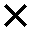 Si oui, quand : Click or tap to enter a date.Si non, date anticipée d’examen en comité de pilotage du projet : 01/06/2024Table des matièresDonnées clés du projet Résumé des progrès réalisés par le projet Défis de mise en œuvre 3.1 Défis liés au contexte du paysEn 2023, à la suite des élections générales (présidentielle, législative et municipale) sur toute l’étendue du territoire national, le Gabon a connu des changements institutionnels et politiques provoqués par le coup de la libération du 30 aout 2023. Les nouvelles autorités ont exprimé leur volonté de poursuivre les engagements internationaux du pays et de poursuivre les efforts nationaux de réduction d’émissions de gaz à effet de serre liées à l’utilisation des terres. En particulier, le projet a connu les changements d’interlocuteurs suivants : i) le Secrétaire permanent du CNC, maitrise d’ouvrage délégué du projet ; ii) le Directeur général de l’AGEOS, iii) le Secrétaire exécutif de l’ANPN. Ces changements ont nécessité une phase d’adaptation qui a fortement impacté le calendrier du projet. 3.2 Défis inhérents au projetSuite aux échanges qui ont eu lieu pendant le COPIL du 20 février 2023, le Secrétariat du CAFI avait saisi le SP CNC, MOD du projet, pour partager ses préoccupations et celles des donateurs au sujet des performances financières du projet et de la faisabilité des objectifs au regard du pas de temps à considérer jusqu’à la fin du projet. Parmi les recommandations faites par le secrétariat du CAFI, on peut noter : La présentation au COPIL d’un budget révisé qui priorise les activités de terrain ;L’identification d’un compromis qui permet de réduire les charges de gestion du projet et prioriser les dépenses qui s’inscrivent dans le mandat spécifique du projet ; La finalisation préalable des protocoles méthodologique de cartographie, avant d’engager des budgets importants pour l’établissement des cartes (missions de terrain, logistique, drônes, etc.). A cet effet, une mission de supervision/revue du Responsable du programme Gabon du CAFI s’est tenue au mois de mai 2023, afin d’identifier les mesures à prendre en vue de stimuler la performance du projet et lui permettre d’atteindre ses objectifs dans des délais raisonnables. Cette mission a permis i) une restructuration des activités du projet et la préparation d'un PTBA révisé, avec l’appui de l'Unité de gestion du projet ; ii) cette restructuration a permis de dégager un budget total de 1,4 milliards FCFA qui a été affecté aux activités jugés prioritaires ; iii) la mise en place de groupes de travail, appuyer par des experts internationaux, mis à disposition du Gabon par le CAFI, afin de faire profiter le projet des synergie avec les autres collaboration du CAFI avec le Gabon ; iv) compte tenu de la nécessité d’atteindre les objectifs de la lettre d’intention, le projet a été prolongé de 18 mois, jusqu’au mois de février 2025. Ces propositions ont été validées par le Conseil d’administration de CAFI le 8 septembre 2023. Du fait des changements institutionnels et politiques qui ont eu lieu dans le pays, la maitrise d’ouvrage déléguée a eu besoin d’un temps d’échange et d’information pour pouvoir prendre formellement position et/ou faire des propositions alternatives. Ce délai d’appropriation et de positionnement, a lourdement affecté le calendrier du projet. Ainsi, entre février et décembre, aucune nouvelle activité n’a pu être engagée. Parmi les difficultés rencontrées, on peut citer : Les retards dans l’acquisition d’équipements techniques (stations hydrométéorologiques dont l’acquisition n’est toujours pas effective) dus aux procédures rigoureuses du projet et du fait que les équipements ne sont pas disponibles sur le territoire national.La réticence et l’instabilité de certaines administrations, entraînant un frein à la fourniture des données devant permettre aux cabinets recrutés dans le cadre des UTCF par exemple d’alimenter les études assignées. Une défaillance a été rencontrée tardivement au niveau de l’un des prestataires, qui n’a pas su répondre favorablement aux tâches préconisées dans le contrat.La participation des OSC dans la mise en œuvre des activités demeure un réel défi.La restructuration de l’activité de cartographie participative ne permettant pas aux équipes de poursuivre le calendrier de collecte de données ;La réorganisation de l’activité d’emprise villageoise et celle de communication et consultation au niveau local permettant de générer des économies qui ont été affectées à l’activité d’IRN.3.3 CommentairesL’année 2023, est à considérer comme une année blanche pour le projet : suspension des activités à la suite à l’invalidation du PTBA par le COPIL, restructuration du projet ; évènement politiques du 30 aout 2023, changements institutionnels, etc. A date, le dialogue a repris entre l’AFD et la MOD. Un PTBA révisé selon les recommandations du CAFI et la restructuration des activités. Pour pallier à la faiblesse des capacités techniques du projet, des groupes de travail technique vont être mis en place ; ils seront appuyés par des experts techniques internationaux, mobilisés par le CAFI dans le cadre de ses autres collaborations avec le Gabon. Un COPIL qui permettra de formaliser et approuver toutes ces propositions (PTBA, notes techniques, etc.) se tiendra en début du mois d’avril 2023.Compte tenu du fait que le projet a perdu environ 8 mois depuis l’accord de prolongation du CA du CAFI d’une part et le RAV du projet qui s’élève à 5 931 834,42 USD, il y a lieu de s’interroger sur la capacité du projet à délivrer les activités et consommer le budget disponible dans un délai de 10 mois, jusqu’en février 2025.Evaluation de la performance du projet 4.1 Evaluation de la performance du projet sur base des indicateurs du cadre logique Note :Les produits, les indicateurs et les cibles devront être présentés tels qu’ils apparaissent dans le cadre logique du projet de manière à rendre compte des accomplissements par rapport aux objectifs du Projet. Si les cibles sont modifiées, précisez-le. 4.2 Etat d’avancement de mise en œuvre des activités du projet pour la période de rapportageFournir un état des lieux des progrès réalisés dans la mise en œuvre des activités principales prévues dans le PTBA de l’année de rapportage. Reproduire ou fournir un hyperlien au PTBA approuvé en début d’année. Suite aux échanges qui ont eu lieu pendant le COPIL du 20 février 2023, le Secrétariat du CAFI avait saisi le SP CNC, MOD du projet, pour partager ses préoccupations et celles des donateurs au sujet des performances financières du projet et de la faisabilité des objectifs au regard du pas de temps à considérer jusqu’à la fin du projet. Parmi les recommandations faites par le secrétariat du CAFI, on peut noter : La présentation au COPIL d’un budget révisé qui priorise les activités de terrain ;L’identification d’un compromis qui permet de réduire les charges de gestion du projet et prioriser les dépenses qui s’inscrivent dans le mandat spécifique du projet ; La finalisation préalable des protocoles méthodologique de cartographie, avant d’engager des budgets importants pour l’établissement des cartes (missions de terrain, logistique, drones, etc.). A cet effet, une mission de supervision/revue du Responsable du programme Gabon du CAFI s’est tenue au mois de mai 2023, afin d’identifier les mesures à prendre en vue de stimuler la performance du projet et lui permettre d’atteindre ses objectifs dans des délais raisonnables. Cette mission a permis, avec l’appui de l'Unité de gestion du projet, i) une restructuration des activités du projet ; ii) la préparation d'un PTBA révisé permettant de dégager un budget total de 1,4 milliards FCFA qui a été affecté aux activités jugés prioritaires ; iii) la mise en place de groupes de travail, appuyer par des experts internationaux, mis à disposition du Gabon par le CAFI, afin de faire profiter le projet des synergie avec les autres collaboration du CAFI avec le Gabon ; iv) compte tenu de la nécessité d’atteindre les objectifs de la lettre d’intention, le projet a été prolongé de 18 mois, jusqu’au mois de février 2025. Ces propositions ont été validées par le Conseil d’administration de CAFI le 8 septembre 2023. Du fait des changements institutionnels et politiques qui ont eu lieu dans le pays, la maitrise d’ouvrage délégué a eu besoin d’un temps d’échange et d’information pour pouvoir prendre formellement position et/ou faire des propositions alternatives. Ce délai d’appropriation et de positionnement, a lourdement affecté le calendrier du projet. Ainsi, entre février et décembre, aucune nouvelle activité n’a pu être engagée.Les retards dans l’acquisition d’équipements techniques (stations hydrométéorologiques dont l’acquisition n’est toujours pas effective) dus aux procédures rigoureuses du projet et du fait que les équipements ne sont pas disponibles sur le territoire national.La réticence et l’instabilité de certaines administrations, entraînant un frein à la fourniture des données devant permettre aux cabinets recrutés dans le cadre des UTCF par exemple d’alimenter les études assignées. Une défaillance a été rencontrée tardivement au niveau de l’un des prestataires, qui n’a pas su répondre favorablement aux tâches préconisées dans le contrat.La participation des OSC dans la mise en œuvre des activités demeure un réel défi.La restructuration de l’activité de cartographie participative ne permettant pas aux équipes de poursuivre le calendrier de collecte de données ;La réorganisation de l’activité d’emprise villageoise et celle de communication et consultation au niveau local permettant de générer des économies allouées à l’activité d’IRN.Résultats du Projet5.1 Contributions du projet à l’atteinte des indicateurs du cadre de résultats de CAFIAu niveau des impacts, effets et leurs produits, renseigner l’Annexe fournie en Excel (LIEN) en fonction de la nature du projet :Projet approche territoriale : remplir l’annexe 1 (Tableau des indicateurs harmonisés CAFI/FONAREDD pour les projets qui fournissent un appui de terrain (adoption en novembre 2023). Les explications relatives aux indicateurs contenus dans cette annexe 1 se trouvent dans ce document. Il est attendu des projets territoriaux et de certains projets sectoriels (comme par exemple ceux qui portent sur la substitution au bois-énergie, ou sur les mines et hydrocarbures) qu'ils estiment leurs contributions aux réductions d'émissions, comme décrit dans les Lignes directrices Suivi & Evaluation adopté le 13 novembre 2023.Projet approche habilitante : remplir l’annexe 2 . On n'attend généralement pas des projets habilitants qu'ils calculent leur contribution à la réduction des émissions. Si des estimations sont fournies, les hypothèses doivent être clairement expliquées. 5.1.1 Tous les projets Renseigner la matrice des bénéficiaires en prenant en compte l’encadré « bénéficiaires » en annexe de ce canevas. Noter que certains bénéficiaires peuvent se situer sous plusieurs piliers, et qu’il n’est donc pas nécessaire que les totaux par effet correspondent au nombre total de bénéficiaires.Le Programme CAFI 1 PNAT-SNORNF a une portée nationale, dont les résultats bénéficieront à toute la population sur différents secteurs. Il est donc difficile d’identifier et d’évaluer de manière précise les bénéficiaires directs du programme. 5.2 Contributions du projet à l’atteinte des jalons de la Lettre d’intentionLa matrice simplifiée ci-dessous permet de renseigner la contribution du projet aux différents Jalons. Communication et promotion6.1 Illustration spécifiqueIRN : Tableau présentant au moins un exemple détaillé d’une action/intervention spécifique mettant en valeur les progrès réalisés par le projetQuelques images de mission de terrain HNG : L’identification des spécimens Au cours des mois de juillet et aout 2023, les identifications se sont déroulées en laboratoire à l’Herbier national du Gabon, où les équipes ont travaillé en continue sur les échantillons récoltés lors des missions déjà réalisées. Cette opération qui se fait continuellement a déjà permis d’identifier plus de la moitié des spécimens et les espèces les plus difficiles à identifier ont envoyés chez les experts dans différents Herbiers qui collaborent avec le nôtre.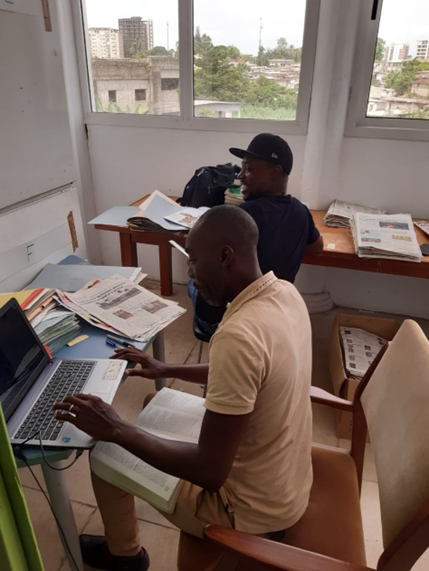 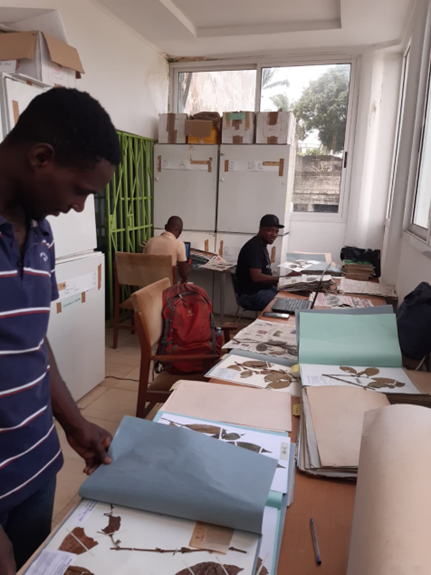 Figure 1 : Equipe de l’herbier en cours d’identification des spécimens des missions CAFI sous la supervision du conservateurLa suite de ces identifications s’est déroulée à l’herbarium de l’Université Libre de Bruxelles (ULB) en Belgique en septembre 2023.Au cours de ce mois des potentiels HVC 1 et 3 ont pu être identifiés 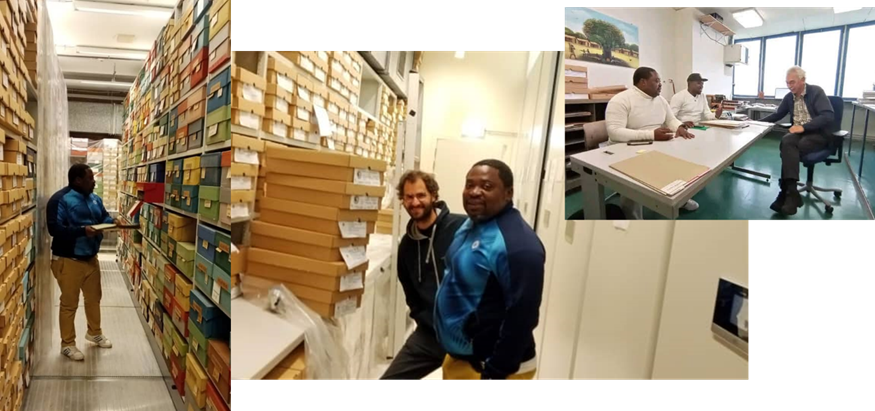 Figure 2 : Equipe de l’Herbier en cours d’identification des spécimens des missions CAFI 1. A l’herbarium de l’ULB durant le mois de septembre 2023.CNC Un site internet et une plateforme numérique ont été créés. Le site internet permet de diffuser les informations importantes en lien avec le Programme à l’endroit des différentes parties prenantes (administration publique, secteur privé et société civile) ainsi que le grand public, tandis que la plateforme numérique a pour vocation de recevoir les avis et contributions des différents acteurs clés afin d’assurer l’inclusivité et la participation de tous.Vous trouverez-ci-joint le lien de la plateforme de la Commission Nationale d’Affectation des Terres et du site internet : https://www.cnat-gabon.com/ ; https://pnat.cnat-gabon.com/Page d’accueil et lien du site internet du Programme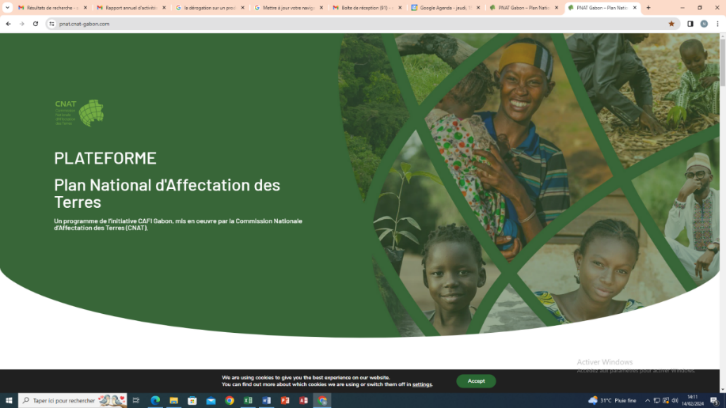 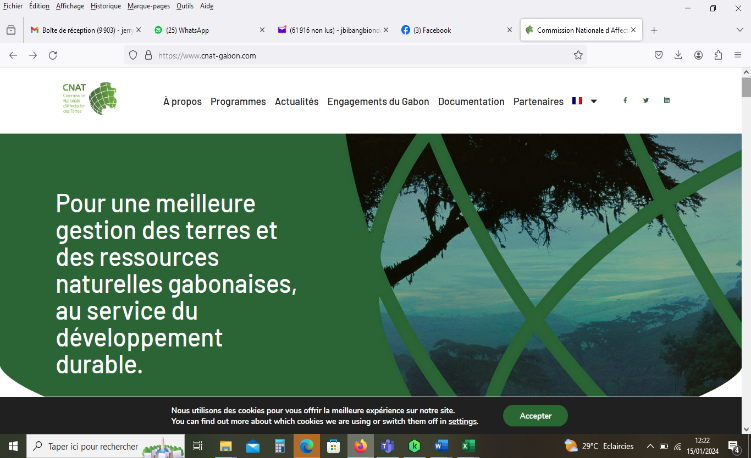 Page facebook : https://www.facebook.com/CnatOfficiel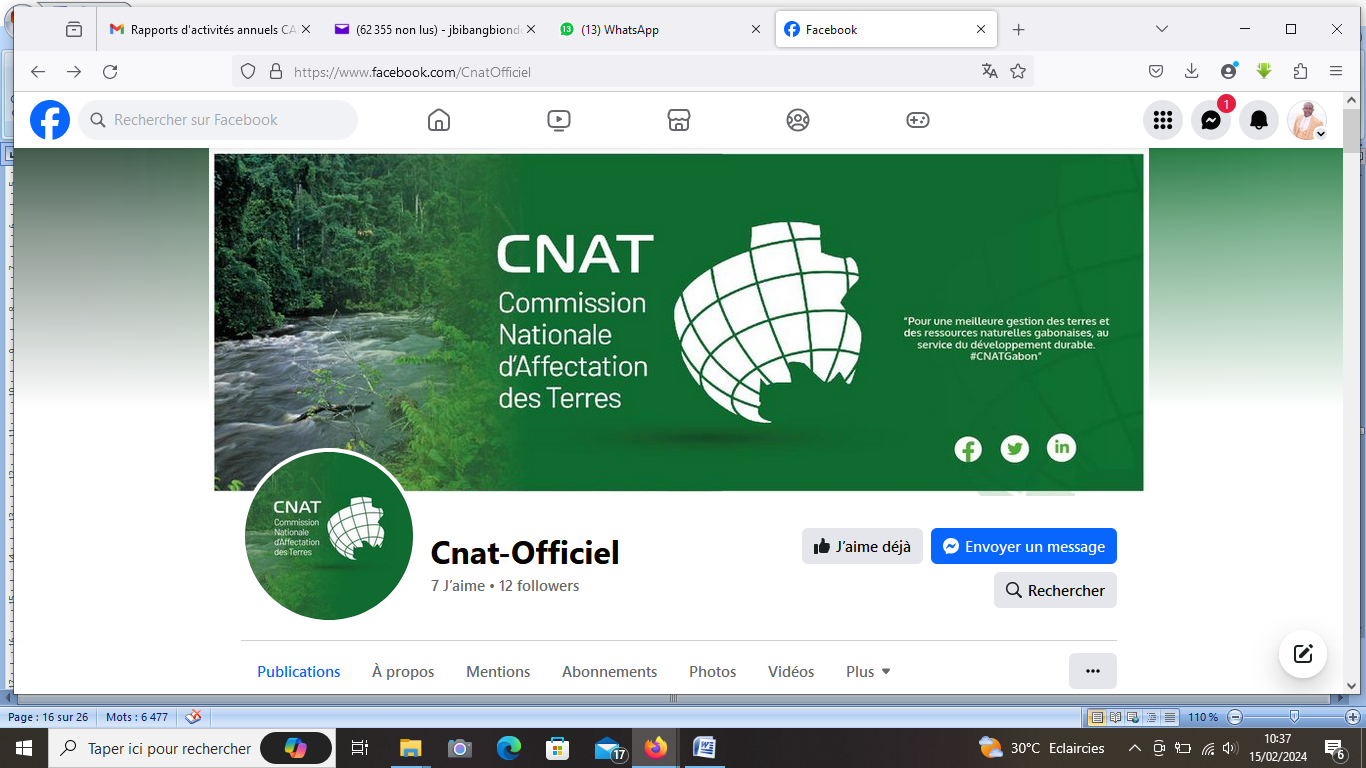 Page LinkedIn : https://www.linkedin.com/in/cnat-gabonofficiel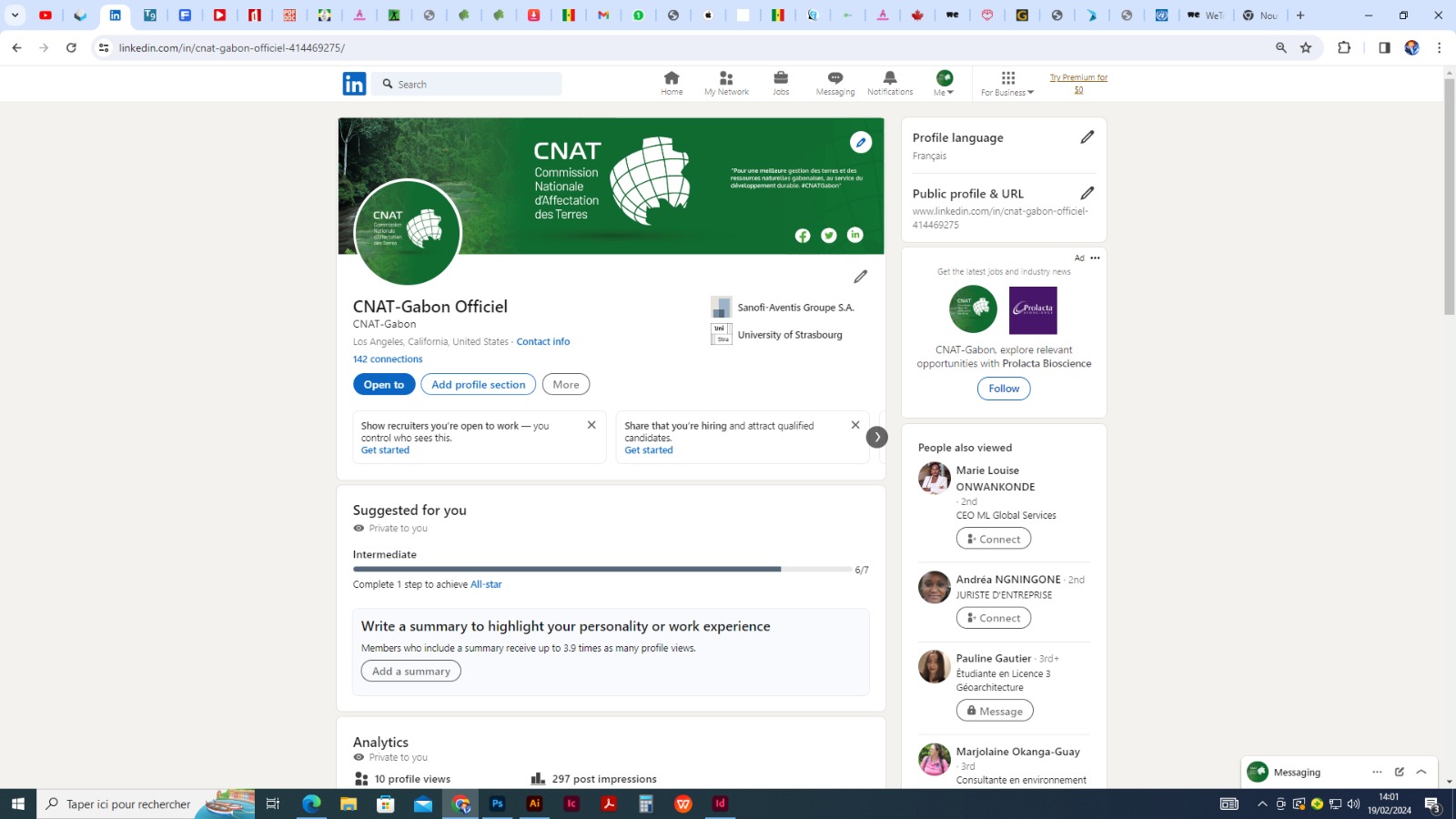 6.2 Stratégie et plan de communicationNotre stratégie de communication repose sur des objectifs, messages, cibles, actions et des outils ou supports à mobiliser pour atteindre les résultats visés. L’objectif général est la mise en œuvre et l’adoption d’un plan national d’affectation des terres (PNAT). Cet objectif global suppose des objectifs intermédiaires, notamment l’information et la sensibilisation des parties prenantes sur le Programme CAFI et ses objectifs spécifiques (PNAT et SNORNF). Parmi les parties prenantes, il y’a l’administration publique, le secteur privé, les OSC, les populations locales et autochtones ainsi que la presse. Les actions menées sont choisies en fonction des cibles. Il y’a des ateliers d’information et de sensibilisation à l’intention exclusivement de la presse, d’autres sont destinés à l’administration publique et le secteur privé, les OSC et les populations locales. En marge des ateliers de sensibilisation, un site internet et une plateforme sont disponibles pour toutes les parties prenantes. Une application mobile devra être également développée pour l’année 2024. Des centres d’informations animés par des référents locaux existent aussi dans les cinq (5) départements du Woleu-Ntem, afin de faciliter la proximité avec les populations dans le cadre de l’information et la sensibilisation sur le Programme. Parallèlement, 2591 produits imprimés sont à noter pour l’année 2023, il s’agit entre autres d’une newsletter, des affiches, des dépliants 3 volets etc. Des efforts ont été constatés concernant les publications en ligne sur nos comptes Facebook, Linkedin et Twitter. Toutefois, notre compte Twitter a connu un hacking pendant des mois et un nouveau compte a été créé en février 2024.Aussi, l’on note une cinquantaine d’infographies réalisées dont une vingtaine publiée sur les réseaux. Celles-ci visaient une vulgarisation du Prodoc CAFI peu connu du public.Exécution financière7.1 Décaissements A la date du présent rapport, le compte spécial du Programme CAF 1 a reçu au total la somme de 5 413 998 107 XAF soit 9 254 698 USD. En 2023, le niveau de décaissement est de 870 050 333 XAF soit 1 487 265,53 USD. Le niveau global des décaissements depuis le lancement du Programme en 2019 s’élève à 7 659 017 USD soit un taux de décaissement de 83%. Taux de décaissements du projet.Annexe 3 - Tableau 8.2 Téléchargez et complétez le canevas de « Annexe 3 - tableau 8.2 » dans ce dossier et transmettez-le en même temps que ce rapport.  Le présent rapport sera considéré incomplet sans ce document. Le rapport financier certifié sur base des lignes budgétaires UNSDG est envoyé directement par les services financiers au MPTF via le système UNEX, avec une copie électronique au Secrétariat de CAFI. Note importante : le total des montants décaissées par effet et produit (plus couts) de l’onglet 1 doit correspondre au total des montants décaissés par catégorie UNDG transmis par les services financiers au MPTF via le système UNEX. Cout efficacité : Tableau des progrès et décaissements par effets et par produitsTaux de décaissement par pilier de la Stratégie Nationale REDD+7.2 ContratsLister les entités lesquelles des contrats (approvisionnements) ou des accords (partenariats) de plus de 100,000 dollars ont été signés, indiquer la thématique, la responsabilité et le budget assigné à chacune d’elle. Si vos procédures le permettent, joindre une copie du contrat (qui ne sera pas rendue publique). Suivi des contrats 7.3 Gestion financière, approvisionnement et ressources humaines Fournir des informations sur la gestion financière, l’approvisionnement et les ressources humaines (si applicable) : Veuillez évaluer si les dépenses financières du projet sont alignées aux prévisions du PTBA ou en retard par rapport aux plans de travail ; L’analyse des dépenses financières du projet en 2023 comparativement avec les prévisions du PTBA 2023 fait ressortir que plusieurs activités n’ont pas été mis en œuvre comme attendu. Le retard enregistré a donné lieu à des réflexions autour d’une restructuration afin de mener à terme les activités du projet.Si les dépenses sont retardées ou non-conformes aux plans, veuillez fournir une explication en indiquant les mesures prises pour (i) accélérer la mise en œuvre ; (ii) s’assurer que les résultats attendus soient bien réalisés en qualité et aux échéances prévues ; Il est à préciser qu’à la suite du COPIL 5 relatif aux activités de l’exercice 2023, le secrétariat du CAFI a émis des réserves sur le PTBA 2023 ce qui a entrainé un blocage des activités, dans la perspective d’une restructuration des activités, un PTBA sera élaboré et soumis courant 2024. Le PTBA 2024 va reprendre les activités non réalisées en 2023 et une projection des activités à mettre en œuvre jusqu’à la fin du Programme prévue pour décembre 2024.
Veuillez indiquer quel montant en dollars a été prévu (dans le document de projet) pour les activités axées sur l’égalité des sexes ou l’autonomisation des femmes et combien a été effectivement alloué à ce jour : Le document de programmation (PRODOC) CAFI 1 ne prévoit initialement aucune activité et aucun budget direct axé sur l’égalité des sexes ou l’autonomisation des femmes. Quand comptez-vous demander la deuxième tranche du projet restant au compte du MPTF ;d) Fournissez des mises à jour sur la passation de marchés/un plan de passation de marchés pour les services contractés pour une valeur supérieure à 1 million de dollars US énumérés dans le document de votre projet, y compris une description du processus qui a été utilisé pour identifier le fournisseur.  Aucun contrat de plus d’1 million de dollars n’a été contracté. 7.4 Mobilisation de ressources Indiquer si le projet a mobilisé des ressources supplémentaires ou des interventions d’autres partenaires en ligne avec les définitions adoptées dans la politique de co-financement de CAFI. Aucune mobilisation supplémentaire des ressources n’a été faite auprès d’autres partenaires. 7.5 AuditsIndiquer s’il y a eu des audits et quels sont leurs résultats Si oui, mentionner la période et dans la mesure du possible Si la politique de l’organisation de mise en œuvre le permet, joindre le rapport d’audit en annexe ou autres données liées à cet audit Les travaux de la dernière mission d’audit ont eu lieu du 29 mai au 16 octobre 2023 portant sur la période du 1er au 31 décembre 2022, par le partenaire indépendant 3B PARTNERS AUDIT CONSEIL. Le rapport définitif de l’auditeur est joint en annexes. 7.6 Révisions budgétaires Suite à l’invalidation du PTBA 2023 et des retards qui ont suivi, des discussions ont été entamées afin de réajuster le budget du programme dans l’objectif de se focaliser sur les résultats atteignables pour la durée restante du programme. Ci-joint, la note de restructuration qui a été adressée au Secrétariat du CAFI. A ce jour, aucun document officiel n’a été validé et les parties prenantes sont dans l’attente du COPIL 2024 afin de valider le PTBA 2024. NOTE AU SECRETARIAT DU CAFISuivi évaluation et apprentissage du projetIl s’agit, notamment de présenter le système de suivi et comment les organes de gouvernance du projet ont permis d’ajuster la stratégie de mise en œuvre du projet.  8.1 Etat d’avancement du plan de suivi du projetCe tableau doit refléter notamment les passages du projet devant les instances décisionnaires du projet ainsi que la prise en compte des différentes décisions issues des organes de décision du projet dans la mise en œuvre des activités.8.2 Evaluations8.3 Intégration des leçons Le rapport doit fournir 3 points d’apprentissage majeurs, le plan d’action et leur intégration dans le projet. ProcéduresLes processus d’acquisition des équipements, de recrutement du personnel et de gestion des ressources (matériel et financier) du Programme requièrent une grande rigueur, conformément au manuel de procédures du projet. Ces procédures assez contraignantes, échelonnées d’ANO et de conditions suspensives constituent la plus grande source de retards dans le processus de mise en œuvre du PTBA. Jusqu’à ce jour, plusieurs équipements dont les procédures d’acquisition ont été engagées depuis plusieurs mois n’ont toujours pas été totalement acquis. C’est le cas des équipements de hautes performances telles que les 6 stations hydrométéorologiques de l’ANPN.Par ailleurs, le manuel de procédures du Programme a été élaboré il y a plusieurs années. Les experts commis à cette tâche n’avaient pas, pour la plupart, une connaissance profonde des réalités du milieu de la mise en œuvre du Programme. A cet effet, des insuffisances ont été progressivement constatées dans le Manuel de Procédures du Programme. De ce fait, un cabinet juridique a été recruté pour faire des propositions sur les améliorations des procédures. Un nouveau Manuel de procédures générique propre aux projets financés par l’AFD a été rédigé en collaboration avec l’UGP du programme CAFI (en cours de validation). S’agissant des ANO, des échanges en « off » avec l’AFD ont été instaurés pour limiter les retards.  Acquisitions Compte tenu de la complexité et des spécificités techniques des équipements à acquérir (stations hydrométéorologiques) non disponibles sur le territoire national et au regard des procédures rigoureuses de passation de marchés du projet, les retards ont été pris dans le processus d’acquisition du matériel et des équipements des entités. L’acquisition des stations hydrométéorologiques n’est toujours pas effective après plusieurs années de tractation.Ce n’est qu’à la fin du mois de Décembre 2022 que les 5 drones à haute performance ont été livrés à l’AGEOS après un processus d’acquisition ayant durée près de deux (2) ans. C’est le cas par exemple pour les véhicules de mission de terrain à destination de l’UGP et du CNC après un processus d’acquisition ayant duré dix (10) mois, contre deux (2) mois initialement prévu.  Approvisionnements Le retard d’approvisionnement de la caisse du Programme a entrainé des arriérés de salaires (juin 2023).Suspension des activités La suspension des activités de terrain devant être menées par les entités d’exécution a été causée par l’invalidation du PTBA lors du COPIL. De plus, ce retard a fortement impacté les rendements attendus durant l’exercice 2023.8.4 Révisions programmatiques (le cas échéant)Indiquer sous forme de tirets toute modification importante dans les stratégies, les objectifs ou les cibles du projet en présentant les justifications à de telles modifications (sur la base du tableau de la Section 4.1) ainsi que les dates d’approbations obtenues par la structure de gouvernance du projet pertinente.Voir partie sur les Révisions budgétaires qui comprend également la proposition de révision programmatique. Les activités du Programme CAFI ont pris du retard durant l’année 2023. Ce retard est principalement dû à l’invalidation du PTBA lors du COPIL, qui a entrainé la suspension des activités et la restructuration.Plan d’action : le PTBA 2024 qui sera validé lors du prochain COPIL propose un réaménagement des budgets alloués aux activités afin de permettre d’atteindre le maximum d’objectifs prioritaires d’ici la fin du programme, qui a été prolongé jusqu’au 31 décembre 2024. Thèmes transversaux9.1 Genre, peuples autochtones et autres groupes vulnérables Les actions, politiques et réformes prévues dans le Plan d’investissement et visant à réduire la déforestation ont un impact particulier sur les femmes.  Veuillez expliquer comment le projet a tenu compte des aspects ci-dessus (désagrégation des indicateurs, recrutement de personnel, représentation dans les instances de décision, consultations spécifiques etc…) Remplir le tableau suivant dans l’objectif de donner un aperçu des réalisations et intégrer certains exemples concrets (bonnes/mauvaises pratiques). Obstacles- Restructuration ; - Elections présidentielles.Suivi des aspects GenreY a-t-il eu des obstacles sur le plan de la préparation et la mise en œuvre de ces activités ? Comment le projet les a-t-il surmontés ?9.2 Respect des standards environnementaux et sociauxEtude d’impact environnemental et socialUne étude d’impact environnemental et social a-t-elle été réalisée au cours de ou avant la période sous-examen ? Oui ☐, indiquer la date :          		Non ☐Dans l’affirmative, veuillez Fournir un hyperlien à cette étudeDécrire brièvement ses conclusions majeures et/ou mises a jour au cours de la périodeIndiquer si des révisions ont été effectuées Plan de gestion environnementale et socialeLe projet at/il développé un plan de gestion environnemental et sociale (PGES) : Oui ☐       Non ☐Dans l’affirmative, veuillezFournir l’hyperlienDécrire la mise en œuvre et suivi du plan de gestion environnementale et social au cours de la périodeIndiquer s’il y a des retards ou problèmes rencontrés lors de la mise en œuvre du PGES au cours de la période   Gestion des plaintes et recoursPlusieurs types de conflits peuvent surgir dans la mise en œuvre des programmes et projets. Il convient d'établir ou de mettre à disposition des mécanismes impartiaux, accessibles et équitables de dépôt de plainte, de résolution des conflits et de recours, et de veiller à ce qu'ils soient accessibles tout au long des consultations et de l’exécution des activités du projet. Le mécanisme de plaintes est-il décrit dans un document spécifique ou sur une plateforme en ligne ? Dans l’affirmative, fournir l’hyperlien : Pour l’heure, il n’existe pas de mécanisme de plaintes. Toutefois, une application sera effective au cours du 2ème trimestre 2024 pour affiner le travail, remonter les informations et se plaindre.Veuillez fournir le nombre de plaintes enregistrées par le mécanisme de gestion des plaintes, et le nombre de plaintes traitées depuis le début du projetVeuillez fournir un résumé des plaintes déposées pour la période de rapportageAucune plainte enregistrée sur la période de rapportage. Veuillez préciser comment les parties prenantes bénéficiaires ont été activement informées de l’existence et du fonctionnement du mécanisme de plaintes et recoursVeuillez préciser les formations fournies aux staffs, consultants et sous-contractants sur le mécanisme de plaintes utilisé. Garanties de CancúnTel que défini dans le contexte de la CCNUCC et en particulier des décisions de la COP de Cancún sur les sauvegardes, les parties à la COP ayant l’ambition d’accéder aux paiements basés sur les résultats doivent pouvoir démontrer que les garanties de Cancún ajustées au contexte national ont été respectées dans la production des réductions d’émissions concernées. La mise en œuvre du Plan d’Investissement REDD+ concourt à la génération de telles réductions d’émissions. Il est donc nécessaire pour tous les programmes, tant sectoriels qu’intégrés, de s’assurer du respect et de rapporter sur ces normes.  Dans un premier temps ceci facilite la consolidation des informations au niveau de CAFI, et dans un deuxième temps ces informations pourront être utilisées dans le Résumé des Informations sur les Sauvegardes si soumission à la CCNUCC. Veuillez donc rapporter sur les normes environnementale et sociale.Suivi des mesures/principes de sauvegardes de CancúnPertes et dommages : le SNORNF qui permet d’observer la déforestation etc. Gestion des risques10.1 Matrice de gestion des risques sur la base de l'analyse effectuéeDétailler les mesures qui ont été/seront prises et indiquer la personne/l’acteur responsable. Cette matrice devra mettre à jour ce qui a été identifié dans le document de projet à son approbation (ou l’année précédente pour les projets ayant plus d’une année de mise en œuvre). Dans cette analyse il sera intéressant de commenter l’évolution sur le temps (e.g. un risque estimé à haute probabilité à la formulation peut être revu à la baisse l’année suivante), en expliquer les raisons et si le projet a eu un rôle proactif dans l’atténuation de ces risques. Gestion des risques10.2 Évaluation de la transparence et de l'intégritéPour rappel, tel que décrit dans les accords-cadres entre les organisations de mise en œuvre et le MPTF-O, dans le cas où le service d'enquête d'un organisme de mise en œuvre détermine qu'une allégation relative à la mise en œuvre des activités dont cet organisation de mise en œuvre est responsable est suffisamment crédible pour justifier une enquête, la dite organisation doit en informer rapidement le Conseil d'administration de CAFI et l'Agent administratif du Fonds (MPTF-O), dans la mesure où une telle notification ne compromet pas la conduite de l'enquête, y compris, mais sans s'y limiter, les perspectives de recouvrement des fonds ou la sûreté ou la sécurité des personnes ou des actifs.Récapitulatif des livrables Etablir la liste des livrables évoqués dans le rapport et fournir des hyperliens aux livrables finalisés ou, le cas échéant, aux dossiers qui les contiennent. AnnexesTableaux indicateurs Rappel : annexer le tableau xx ou xx Tableau 5.2Rappel :  Annexer le tableau 5.2 complété en format Excel téléchargeable au lien suivant.Encadré « bénéficiaires »Titre du projet : Planification Nationale de l’Affectation des Terres et Surveillance Forestière pour promouvoir des stratégies deDéveloppement Durable pour le Gabon.Numéro de référence MPTF du projet :2 Organisation de mise en œuvre :Partenaires nationaux (Gouvernements, secteur privé, ONGs et autres) et autres organisations internationales : Conseil National Climat (CNC), Agence Gabonaise d’Etudes et d’Observation Spatiale (AGEOS), Agence Nationale des Parcs Nationaux (ANPN)Rapport soumis par :Nom : Davy ONOMORI MBOUMBATitre : Secrétaire PermanentOrganisation : CNCAdresse email : davyonomoricnc@gmail.comContact en cas de besoin de clarification :Nom : Linsey Simone EMBINGATitre : Coordinatrice de l’Unité de Gestion du Programme (UGP)Organisation : UGP CAFIAdresse email : lsembinga@gmail.comCigle Désignation ADDAutorité du Développement Durable AFDAgence Française de DéveloppementAGEOSAgence Gabonaise d’Etudes et d’Observation SpatialesANOAvis de Non-ObjectionANPNAgence Nationale des Parcs NationauxATIAssistance Technique InternationaleCAConseil d’AdministrationCAFIInitiative pour les forêts d’Afrique centrale CCChangements ClimatiquesCCNUCCConvention Cadre des Nations Unies sur les Changements ClimatiquesCINCadre d’Investissement National CNATCommission Nationale d’Affectation des Terres CNCConseil National ClimatCOPIL Comité de Pilotage DANODemande d’Avis de Non-Objection DRFDemande de Remboursement de FondsEIDDEvaluation d’Impact du Développement Durable EIES Etude d’Impact Environnementale et SocialeGGGré à Gré GESGaz à effet de serreHNGHerbarium National du GabonHSCHauts Stocks de CarboneHVCHaute Valeur de ConservationIRETInstitut de Recherche en Ecologie Tropicale IRNInventaire des Ressources Naturelles MEPPDDMinistère de l’Economie, de la Prospective et de la Programmation du Développement DurableMFMEMinistère des Forêts, des Mers, de l'Environnement chargé du Plan Climat et de l'Affectation des TerresMOMaîtrise d’Ouvrage MODMaître d’Ouvrage déléguéOSObjectifs SpécifiquesOSCOrganisations de la Société civile PEESPlan d’Engagement Environnemental et SocialPGESPlan de Gestion Environnemental et SocialPNATPlan National d’Affectation des TerresPNDPlan National de DéveloppementPRPrésidence de la RépubliquePTBAPlan de Travail Budgétisé AnnuelPVProcès-verbal RAFResponsable Administratif et FinancierRPMResponsable Passation des MarchésRSEResponsable Suivi-évaluationSNORNFSystème National d’Observations des Ressources Naturelles UCDUnité Communication pour le développement UGPUnité de Gestion du ProgrammeULBUniversité Libre de BruxellesUTCFUtilisation des Terres et Changements d’Affectation des terresTitre du projet Planification Nationale de l’Affectation des Terres et Surveillance Forestière pour promouvoir des stratégies de développement durable pour le GabonNuméro de référence MPTF du projet00111269Hyperlien du document de projet https://www.cafi.org/sites/default/files/2021-02/Gabon_pRODOC_AFD_CAFI_FINAL.pdf Zone(s) d’intervention(s) du projetNationaleInstitutions ou ministères de tutelleMinistère de l’Economie et des ParticipationsOrganisations partenaires participantes de niveau 1 Conseil National Climat (CNC), Agence Gabonaise d’Etudes et d’Observation Spatiale (AGEOS), Agence Nationale des Parcs Nationaux (ANPN) Budget total du projet (USD)18.428.689 US$ sur 5 ans : 1e tranche (garantie) : 9.400.000,2e tranche (conditionnelle) : 9.028.689Durée totale du projet (mois)60 moisDate d’approbation du projet par le Conseil d’administration de CAFI Soumission au Secrétariat Exécutif : 02.02.2018 Examen Indépendant : février-mai 2018 Approbation : Mars 2018Date de réception des premiers fonds du MPTF1er versement : 10.06.20192ème versement : 30.12.2023Date d’approbation du 1er Plan de Travail Budgétisé Annuel par le comité de pilotage du projet02.07.2019Date de clôture initiale  31.08.2023Date de clôture révisée le cas échéant 31.12.2024Dépenses du 01/01 au 31/12 de l’année de rapportage4 280 843,74 USDDépenses globales cumulatives (USD) au 31/12 de l’année de rapportage11 291 239,58 USDTaux de consommation sur l’ensemble des tranches reçuesTranche 1 : 100%Tranche 2 : 21%Date et lien de l’évaluation à mi-parcours le cas échéant naDate et lien de l’évaluation à mi-parcours le cas échéant naProgrès au cours de 2023Résultats obtenus de manière cumulative depuis le début du projetEffet 1 : Le PNAT est achevé et mis en œuvre pour une planification optimale de l’affectation des terresEffet 1 : Le PNAT est achevé et mis en œuvre pour une planification optimale de l’affectation des terresIndicateur effet 1 : Existence d'un PNAT VFIndicateur effet 1 : Existence d'un PNAT VFR1.a Appui à l’opérationnalisation de la CNAT et Conflits d'affectation des terres résolus :0 cas de conflits traités/résolus/arbitrés par la CNAT avec le secteur privé, soit 0 ha de surface concernées ; Présentation et discussion du Manuel de procédure aux membres de la CNAT, attente de la validation par le Président ;Rédaction en cours d’un projet de loi sur la gestion des conflits d’affectation en cours de consultation.R1.a Appui à l’opérationnalisation de la CNAT Et  Conflits d'affectation des terres résolus 295 cas de conflits d’affectation des terres mis en évidence sur l’étendue du territoire soit 4.546.732,5 ha de surface concernées. , Manuel des procédures de la CNAT pour la résolution des conflits finalisé et soumission à la validation technique des membres de la CNAT.Projet de loi sur la gestion des conflits d’affectation en cours de rédaction. L’objectif de ce texte est de créer un cadre juridique pour la résolution des conflits d’affectation des terres et permettre ainsi la rédaction d’avis et actes juridiques nécessaires à la résolution des conflits d’affectation des terres.  R1.b Base de données et cartes du PNAT mises à jour et accessibles : Données en Fichier de Forme (Shapefile) des permis forestiers, des séries de conservation, forêts communautaires et des plantations forestières reçus pour les 3 premiers trimestres par la DGF ;Données en Fichier de Forme (Shapefile) Concession agricole et ZAC reçus de ajoutées ou en voie de l’être, à la BdD du PNAT/AGEOS ;2 analyses techniques produites et transmises à la CNAT sans production de cartes, 4 cartes d’alertes transmises à la DGF et 4 cartes d’alertes transmises à la DG Mines et données en fichier Forme des rapports d’exploitations, des permis forestiers, des séries de conservation transmises et les limites administratives au Cabinet ONFI pour l’étude sur les potentialités du secteur forestier. R.1.b Base de données et cartes du PNAT mises à jour et accessiblesUnité de gestion des données opérationnelle ;Disponibilité des données du secteur agricole, des données de séries agricoles au sein des permis forestiers, des données du réseau de communication relatives à la fibre optique par l’ANINF, des données du cadastre minier, des données des points de captages d’eau de rivière et d’eau souterraine, de lignes électriques hautes et basses tension, ainsi que les centrales ;5 protocoles de partage d’informations signés sur 8 avec l’AGEOS et des partenaires nationaux et 7 protocoles sur 10 signés par la CNAT et des partenaires nationaux dans le cadre du réseau de partenaire (SEEG, ANINF, Ministère de l’Agriculture, Direction Générale des Forêts, ANPN, Direction Générale des Mines, Direction Générale des Hydrocarbures). 150 cartes produites pour la CNAT, 16 cartes d’alertes de changement transmises à la DGF et 8 cartes d’alertes de changement transmise à la DG Mines, données en fichier Forme des rapports d’exploitations, des permis forestiers, des séries de conservation transmises et les limites administratives au Cabinet ONFI pour l’étude sur les potentialités du secteur forestier. R1.c Stratégie de communication, de consultations et de consensus définie et mise en œuvre : 2407 supports de communication dont 35 clés USB personnalisées, 35 Pins, 1 Roll-Up, 35stylos, 35 Note book, 1200 affiches, près de 1000dépliants307 consultations du Site internet de la Commission Nationale d’Affectation des Terres ; 2 campagnes de communication effectuées et 280 personnes atteintes ;Près de 30 réunions ou rencontres de sensibilisation réalisées par les Référents locaux installés dans la Province du Woleu-Ntem.1 newsletter annuelle produites en 250 exemplaires et distribuées auprès des centres d’informations pour la distributions aux populations villageoises, aux membres de la CNAT, les élus locaux, les OSCs; vi.) 46 publications sur les réseaux sociaux.R.1.c -Une stratégie de communication est établie et un site internet a été développé :Réalisations depuis le début du programme : 14 campagnes de communication, ayant permis d’atteindre au moins 705 personnes.  au cours desquelles les produits de communication suivants ont été distribués : 180 clés USB personnalisées, 180 Pins, près de 10 Roll-Up, 180 stylos, 180 Note book, 45 Polos, 2 capsules vidéos, 1 spot audio, 1204 affiches, près de 1500 dépliants, 1 Newsletter imprimée en 250 exemplaires, près de 50 infographies en ligne ;1 Newsletter imprimée en 250 exemplaires, elle est publiée annuellementParties prenantes ayant bénéficié des produits imprimés ; les membres de la CNAT, les population locales rencontrées lors des 2 ateliers provinciaux et les 9 ateliers départementaux réalisés dans les provinces du Woleu-Ntem et l’Ogooué-Lolo, membres de la Presse, parties prenantes lors de la Participation aux COP27 Climat et COP15 Biodiversité, les personnes qui consultent le site internet et les pages Facebook et Twitter ;5 centres d’information dédiés à l’information et la consultation sur le Programme sont ouverts dans les 5 départements du Woleu-Ntem et 5 locaux sont installés ; Près de 30 réunions ou rencontres de sensibilisation réalisées par les Référents locaux installés dans la Province du Woleu-Ntem.https://www.gabonreview.com/programme-cafi-les-referents-locaux-installes-au-woleu-ntem/             https://fr.allafrica.com/stories/202212050712.html              https://www.cnat-gabon.com/wp-content/uploads/2023/06/Newsletter_Planche.pdf               https://www.gabonreview.com/cafi-logooue-lolo-accueille-des-experts-du-cnc/R1.d Cartographies participatives des villages réalisées et géo référencées : i) Traitement de 446 cartes de villages cartographiés dans la province de l’Ogooué-Lolo.R1.d Cartographies participatives des villages réalisées et géo-référencées :468 cartes de villages cartographiés, établies et en attente de validation. R1.e Cartes et analyses des potentialités de développements des secteurs agricoles, forestiers, miniers et pétroliers disponibles : i) Consultation avec les équipes techniques et les sous-commissions de la CNAT et avec les parties prenantes clés (ministères sectoriels), en vue d’affiner les données collectées pour la réalisation des cartes et des scénarios thématiques. R1.e Cartes et analyses des potentialités de développements des secteurs agricoles, forestiers, miniers et pétroliers disponibles :Méthodologie validée et carte des permis forestiers, des industries de transformation du bois, des productions de bois, des Produits Forestiers Non Ligneux (PFNL) en cours de finalisation par le cabinet recruté pour mener l’étude d’Analyse économique de l’extraction durable des ressources naturelles et forestières ;Premières cartographies du potentiel minier et pétrolier reçues du Cabinet en charge de cette activité mais non validées par la partie Gabonaise.iii) Étude sur la cartographie du potentiel agricole en phase de cadrage et validation de la méthodologie à utiliser. R1.f Impacts des changements climatiques sur l'UTCF modélisés et pris en compte :Activité non démarréeR1.f Impacts des changements climatiques sur l'UTCF modélisés et pris en compte :Activité non démarréeR1.g Réseau de stations mixtes météorologiques et hydrologiques mis en place et suivi : Consultation des parties prenantes en vue du choix des sites d’installation des stations hydrométéorologiques et de la composition du COPILii) Processus de passation des marchés pour l’acquisition du matériel  R1.g Réseau de stations mixtes météorologiques et hydrologiques mis en place et suivi :L’équipe technique s’est renforcée avec l’inclusion des parties prenantes au niveau national dans notamment la mise en place du COPIL, pour le suivi et l’appropriation de l’activité ; Discussions en cours sur le choix des sites d’installation des stations ;iii) Acquisition des équipements en cours. R1.h Définitions et directives relatives aux HSC et HVC élaborés : 0 Définition et directives relatives aux HSC et HVC élaborées ;0 Nombre de cartes HSC et HVC élaborées.Les données sont compilées en continu et analysées progressivement.Les résultats de cette activité seront atteints une fois les missions d’identification et d’analyse achevées (août 2024). A l’issue de ces missions, les cartes HVC et HSC seront produites ainsi que les définitions et directives. R1.h Définitions et directives relatives aux HSC et HVC élaborés :Au total, 425 taxons (espèces et infra-espèces) sont actuellement recensés comme endémiques du Gabon et 114 taxons comme sub-endémiques.De même, la liste des espèces d’arbres du Gabon a été mise à jour. Au total, 1488 taxons (espèces et infra-espèces) d’arbres indigènes sont actuellement recensés au Gabon (annexe).L’analyse des premières données collectées et des prochaines collectées lors des missions de terrain permettront de proposer une carte.R.1.i Outils et méthodes multi-critères d'aide à la décision utilisés et PNAT V2 élaboré Activité non démarréeR.1.i Outils et méthodes multi-critères d'aide à la décision utilisés et PNAT V2 élaboréActivité non démarréeR1.j. Etude d'impact de développement durable (EIDD) sur PNAT V2 Activité non démarréeR1.j. Etude d'impact de développement durable (EIDD) sur PNAT V2Activité non démarréeR1.k. PNAT VF approuvé et mis en œuvre Activité non démarréeR1.k. PNAT VF approuvé et mis en œuvreActivité non démarréeEffet 2 : Système performant de suivi de l’UTCFEffet 2 : Système performant de suivi de l’UTCFIndicateur effet 2 : Données disponibles Fréquence d’actualisation des statistiques et cartes de couvert forestierIndicateur effet 2 : Données disponibles Fréquence d’actualisation des statistiques et cartes de couvert forestierR2.a Images satellitaires analysées et statistiques du couvert forestier et de changement du couvert forestier produites : Dimensionnement des postes à équiper avec l’appui technique de CLSEquipement achetés et installations programmées en 2024 ; 4 mises à jour des cartes et statistiques.R.2.a Images satellitaires analysées et statistiques du couvert forestier et de changement du couvert forestier produites :La solution codéveloppée avec CLS a permis la formation et l’achat de matériel nécessaire à 2 postes de serveurs de traitement et d’analyse d’images. La dernière étape consistera à les installer à l’AGEOS. Toutefois les équipes poursuivent la mise à jour des données sur le prototype test installé en interne ; 7 mises à jour des cartes statistiques.  R.2.b Cartographie de l'emprise spatiale des villages du Gabon réalisée : 495 villages avec emprise cartographiée.2397,11 ha de surfaces désagrégées des emprises spatiales des villages.R.2.b Cartographie de l'emprise spatiale des villages du Gabon réalisée :637 emprises spatiales des villages pour les provinces du Woleu-Ntem, l’Ogooué-lolo et l’Ogooué-Ivindo déjà cartographiées ;7471,89 hectares de surfaces désagrégées (zones agricoles rurales).R2.c Les activités sectorielles avec impact UTCF sont suivies : 36 481alertes de déforestation émise ; 4767 alertes de déforestation transmises ; 26 cas d’alertes de déforestation suivis d’une opération terrain.R.2.c Les activités sectorielles avec impact UTCF sont suivies :65146 alertes de déforestation émises ;9927 alertes de déforestation transmises ; 267 alertes suivis d’une opération terrain.R2.d Parcelles IRN et transects de biodiversité établis : 12 parcelles permanentes installées dans les provinces de la Ngounié et de la Nyanga. R2.d Parcelles IRN et transects de biodiversité établis :Un total de 319 parcelles installées. ProduitsIndicateursLigne de base Cible visée pour la période de rapportageValeur atteinte pour la période de rapportageValeur 2021Valeur 2022Valeur actuelle (en cumulatif)Cible finale dans le prodocCible finale révisée le cas échéantHyperlien et numéro de la décision d’approbation de la révision de la cible le cas échéantCommentaires1.1 et 1.2 Appui aux travaux de la CNAT et des sous-commissions et gestion des conflitsNombre de cas de conflits et surfaces concernées par des conflits (en ha) 100% des demandes d’affectation sont vérifiées par la CNAT Toutes les demandes soumises à la CNAT ont été vérifiéesConflits d'affectation des terres résolus dans le PNAT V1 validé Depuis la création de la CNAT, aucune nouvelle affectation de terre ne se fait dans les zones de conflits. Cependant sur les 36% de terres affectées à plusieurs activités, la CNAT a mis en évidence près de 295 conflits d’affectation des terres sur l’étendue du territoire, entre la SEM et les exploitants forestiers soit 4.396.698,74 ha. Et 47 conflits d’affectation entre les exploitants forestiers et la Direction Générale des Mines soit 150.033,76 ha.La résolution de ses conflits ne peut se faire sans cadre juridique adopté.1.1 et 1.2 Appui aux travaux de la CNAT et des sous-commissions et gestion des conflitsNombre de cas de conflits et surfaces concernées par des conflits (en ha) Cadre juridique opérationnel insuffisant-Projet Loi d’affectation validé-Manuel de procédures validé par la CNAT-Projet de Loi en cours de discussion et finalisation-Présentation et discussion du Manuel de Procédures en plénière de la CNAT Manuel de procédure CNAT élaboréProjet de loi en cours de consultationManuel de procédure soumis à la validation ministérielConflits d'affectation des terres résolus dans le PNAT V1 validé Projet de loi en cours d’examen et atelier de validation prévu (semestre 1 2024)Attente de validation par le Président de la CNAT.1.3 Base de données et cartes du PNAT mises à jour et accessiblesBase de données régulièrement enrichie au cours de l’année sur la base des données transmises à l’AGEOS par les parties prenantes signataires des MoUBase de données PNAT V0 incomplète (2015) accessible en ligne5 protocoles d’accord sectoriels opérationnels04610Base de données robuste du PNAT VF mise à jour et accessible en ligne/Le partage d’information entre la CNAT et les partenaires sectoriels se fait en continue par courrier et lors des demandes d’affectation.La base de données est effective depuis la fin d’année 2022. Aussi les premiers résultats sont visibles depuis le début de l’année 20231.3 Base de données et cartes du PNAT mises à jour et accessiblesBase de données régulièrement enrichie au cours de l’année sur la base des données transmises à l’AGEOS par les parties prenantes signataires des MoUBase de données PNAT V0 incomplète (2015) accessible en ligne5 protocoles d’accord sectoriels opérationnels04610Base de données robuste du PNAT VF mise à jour et accessible en ligneLe partage d’information entre la CNAT et les partenaires sectoriels se fait en continue par courrier et lors des demandes d’affectation.La base de données est effective depuis la fin d’année 2022. Aussi les premiers résultats sont visibles depuis le début de l’année 20231.3 Base de données et cartes du PNAT mises à jour et accessibles-Cartes disponible sur la base de donnéesBase de données PNAT V0 incomplète (2015) accessible en ligne66006Base de données robuste du PNAT VF mise à jour et accessible en ligneLe partage d’information entre la CNAT et les partenaires sectoriels se fait en continue par courrier et lors des demandes d’affectation.La base de données est effective depuis la fin d’année 2022. Aussi les premiers résultats sont visibles depuis le début de l’année 20231.3 Base de données et cartes du PNAT mises à jour et accessiblesNombre de partenaire ayant partagés des donnéesBase de données PNAT V0 incomplète (2015) accessible en ligne107007Base de données robuste du PNAT VF mise à jour et accessible en ligneLe partage d’information entre la CNAT et les partenaires sectoriels se fait en continue par courrier et lors des demandes d’affectation.La base de données est effective depuis la fin d’année 2022. Aussi les premiers résultats sont visibles depuis le début de l’année 20231.4 Élaboration et validation d’une stratégie et d’un plan de communication et de consultations-Nombre de consultation du site internet de la Commission Nationale d’Affectation des TerresAucune consultation des parties prenantes et des populations au niveau provincial et départemental pour l'affectation des terres5003070307307Processus d'élaboration du PNAT ouvert et participatif intégrant des consultations élargies au niveau national, provincial et départemental /Le site internet est opérationnel depuis juillet 2022. 1.4 Élaboration et validation d’une stratégie et d’un plan de communication et de consultations Nombre de personnes atteintes par la Stratégie de communication lors des campagnes médiatiquesAucune consultation des parties prenantes et des populations au niveau provincial et départemental pour l'affectation des terres300280200225705Processus d'élaboration du PNAT ouvert et participatif intégrant des consultations élargies au niveau national, provincial et départemental 270 personnes atteintes lors des ateliers provinciaux et départementaux, 60 personnes atteintes lors des 2 plénières de la CNAT et 40 personnes lors des réunions des sous-commissions de la CNAT, 250 personnes ciblées dans les centres d’informations dans le Woleu Ntem, 45 personnes lors de l’Atelier de Presse, 40 personnes lors des 2 premiers ateliers de réflexion sur le PNAT. En somme c’est près de 705 personnes en cible direct 1.4 Élaboration et validation d’une stratégie et d’un plan de communication et de consultationsNombre de centre d’informationAucune consultation des parties prenantes et des populations au niveau provincial et départemental pour l'affectation des terres55/0055Le nombre initial prévu des référents locaux était de 48, représentants les 48 départements au niveau national.Toutefois, pour des raisons de restructuration proposée par le Secrétariat CAFI, le nombre de 48 a été revu à 5 pour une phase pilote, afin de tester l’efficacité de ces derniers à l’intérieur du pays.1.4 Élaboration et validation d’une stratégie et d’un plan de communication et de consultationsNewsletters par anNombre de post sur les réseaux sociaux par semaineNombre de produits imprimés Aucune consultation des parties prenantes et des populations au niveau provincial et départemental pour l'affectation des terres1543000146     2467/009341463401Processus d'élaboration du PNAT ouvert et participatif intégrant des consultations élargies au niveau national, provincial et départemental //L’on retient qu’il y a eu 3 401 produits de communication imprimés cette année. Du fait du ralentissement des activités l’objectif initial n’a pas été atteint.1.5 Cartographie villageoise participative de l’utilisation des terres et des régimes fonciers rurauxRéalisation des cartes villageoises participatives sur le territoire gabonais.Aucun village cartographié et aucune carte validée446 cartes validées 1000 villages cartographiés 0022044604682589/Faute de stratégie définitive, aucune activité de terrain n’a été menée pour l’année 2023. Toutefois 22 villages ont été cartographiés lors de la phase test, et 446 dans la province de l’Ogooué-Lolo. La non finalisation des travaux de rédaction de la méthodologie nationale a fortement ralenti cette activité.1.6 Cartes et analyses des potentialités de développements des secteurs agricoles, forestiers, miniers et pétroliers disponibles Nombre et types de cartes et d'analyses thématiques produites Pas d'analyses ni de cartes des potentialités sectorielles 3 cartes par secteur0000Cartes des potentialités sectorielles intégrées à la BdD du PNAT Les 3 études ont démarré. Celle concernant le secteur forêt est la plus abouti et reste suspendue à la transmission des données de la DGFL’étude sur le volet minier a pu mettre en évidence un premier échantillonnage de carte dont la qualité reste à valider.L’étude sur le volet agricole est à la phase cadrage. Un rapport de cadrage a été produit faisant état des lieux et de la méthodologie qui sera utilisée pour produire les cartes. Ce rapport a été validé. 1.7 Réseau de stations mixtes météorologiques et hydrologiques mis en place et suivi Nombre de stations mixtes installées Quasi-absence de réseau de stations météorologiques et hydrologiques 60000106L’équipe technique s’est renforcée avec l’inclusion des parties prenantes au niveau national dans notamment la mise en place du COPIL, pour le suivi et l’appropriation de l’activité ; discussions en cours sur le choix des sites d’installation des stations. 1.8 Élaboration de définitions et directives nationales relatives aux forêts à HVC et à HSCNombre de cartes HSC et HVC élaborées Travaux en cours à l'ANPN mais incomplets sur HVC "habitats rares" et HSC 1 carte compilant les données HVC et HSC collectées0000Définitions et directives relatives aux HSC et HVC élaborées, cartes intégrée à la BdD PNAT /Collecte de données de terrain en vue de la réalisation des cartes HVC et HCS : au total, 425 taxons (espèces et infra-espèces) sont actuellement recensés comme endémiques du Gabon et 114 taxons comme sub-endémiques.De même, la liste des espèces d’arbres du Gabon a été mise à jour. Au total, 1488 taxons(espèces et infra-espèces) d’arbres indigènes sont actuellement recensés au Gabon (annexe).L’analyse des premières données collectées et des prochaines collectées lors des missions de terrain permettront de proposer une carte. 2.1 Images satellitaires analysées et statistiques du couvert forestier et de changement du couvert forestier produitesNombre de postes équipés et fonctionnels -Taux de réalisation du protocole d’équipement des postesMéthodologie de cartographie de l'UTCF non automatisée 2 100%0 35%00%045%080%Utilisation d'une chaine de traitement d'images automatisée pour la cartographie de l'UTCF100% du protocole réaliséLa solution codéveloppée avec CLS a permis la formation et l’achat de matériel nécessaire à 2 postes de serveurs de traitement et d’analyse d’images. La dernière étape consistera à les installer à l’AGEOS. Toutefois un prototype de suivi d’alerte installé par CLS permet aux équipes de poursuivent la mise à jour des données. 2.1 Images satellitaires analysées et statistiques du couvert forestier et de changement du couvert forestier produitesNombre de mises à jour des cartes et statistiquesMéthodologie de cartographie de l'UTCF non automatisée 24127Utilisation d'une chaine de traitement d'images automatisée pour la cartographie de l'UTCF100% du protocole réaliséLa solution codéveloppée avec CLS a permis la formation et l’achat de matériel nécessaire à 2 postes de serveurs de traitement et d’analyse d’images. La dernière étape consistera à les installer à l’AGEOS. Toutefois un prototype de suivi d’alerte installé par CLS permet aux équipes de poursuivent la mise à jour des données. Produit 2.2 : Cartographie de l'emprise spatiale des villages du Gabon réaliséeNombre de villages avec emprise cartographiéeAbsence de cartographie de l'emprise spatiale des villages10004950142637Cartographie de l'emprise spatiale des villages réaliséeCes résultats sont liés à plusieurs facteurs : :- Les activités de digitalisation ont commencé après la livraison des images satellites (OneAtlas d’Airbus) en septembre 2022 
- La forte couverture nuageuse du territoire qui rend les images satellites inexploitables ;- La disponibilité des images satellitaires à faible couverture nuageuse ;- La non réalisation des missions de terrains pour palier à cette forte couverture nuageuseProduit 2.2 : Cartographie de l'emprise spatiale des villages du Gabon réaliséeSurfaces désagrégées des emprises spatiales des villages (ha)Absence de cartographie de l'emprise spatiale des villages5002397,1105074,787471,89Cartographie de l'emprise spatiale des villages réaliséeCes résultats sont liés à plusieurs facteurs : :- Les activités de digitalisation ont commencé après la livraison des images satellites (OneAtlas d’Airbus) en septembre 2022 
- La forte couverture nuageuse du territoire qui rend les images satellites inexploitables ;- La disponibilité des images satellitaires à faible couverture nuageuse ;- La non réalisation des missions de terrains pour palier à cette forte couverture nuageuseProduit 2.3 : Les activités sectorielles avec impact UTCF sont suiviesNombre d'alertes de déforestation émisesPas de système d’alerte opérationnel250003648102866565146Système d'alerte de déforestation permettant une surveillance optimale du couvert forestier1.Le nombre d’alertes ne peut être défini en amont ;2. L’écart entre les alertes émises et transmises est dû au nombre fausses alerte. Le développement du système est en cours de finalisation.Produit 2.3 : Les activités sectorielles avec impact UTCF sont suiviesNombre d'alertes de déforestation transmisesPas de système d’alerte opérationnel40004767051609927Système d'alerte de déforestation permettant une surveillance optimale du couvert forestier1.Le nombre d’alertes ne peut être défini en amont ;2. L’écart entre les alertes émises et transmises est dû au nombre fausses alerte. Le développement du système est en cours de finalisation.Produit 2.3 : Les activités sectorielles avec impact UTCF sont suiviesNombre d'alertes de déforestation suivis d'une opération terrainPas de système d’alerte opérationnel302657184267Système d'alerte de déforestation permettant une surveillance optimale du couvert forestier1.Le nombre d’alertes ne peut être défini en amont ;2. L’écart entre les alertes émises et transmises est dû au nombre fausses alerte. Le développement du système est en cours de finalisation.2.4. Base de données sur les parcelles permanentes de IRN sont mises à jourNombre de parcelles installées et transects établisIRN incomplet et 200 parcelles établies9312 parcelles38 parcelles65 parcelles319 parcelles (comptabilisant celles installées avant 2021)500400En raison de problèmes administratifs, le projet a pris du retard dans l’installation des parcelles d’IRN. Initialement, l’objectif était de mettre en place 500 parcelles en trois ans, mais seulement 123 ont été installées. L’objectif a été révisé à 400 parcelles, avec 81 restantes à installer d’ici fin 2024Activité prévue dans le PTBA de l’année en coursProduit (ex. 1.1)Cible prévue dans le PTBAChronologie prévue pour cette activitéValeur atteinteStatut à la fin de la période de rapportageProgrès et/ou défis attendus au cours de l’année suivanteRecrutement d’experts juridiques pour la rédaction du projet de loi en appui à la sous-commission juridique de la CNAT1.1.a.(Référence Prodoc)Sous-commission juridique CNATDe janvier à décembre 2023 Des contributions techniques ont été collectées dans l’attente de la contractualisationLes experts juridiques ont réalisé le draft de la loi relative à l’affectation des terres Mise en place d’un groupe d’experts - finalisation et suivi des travaux relatifs à la loi de l’affectation des terres. Recrutement d'un cabinet juridique en charge de l'élaboration du manuel de procédures de la CNAT1.1.a(Référence PTBA)Sous-commission juridique CNATDe janvier à décembre 2023Le manuel de procédures est disponible en attente de validation Manuel de procédure en attente de la validation du MinistreLes changements politiques en cours depuis l’année dernière n’ont pas permis de fixer une date de validation par l’autorité ministérielle qui assure la Présidence de la CNAT - Ce manuel de procédure a été présenté aux nouvelles autorités – une relance pour le valider est nécessaire.Le fait que les Ministères aient été scindés, un arbitrage du Premier Ministre, Chef du Gouvernement de la Transition est attendu afin de savoir qui portera les activités de la CNAT.Ateliers de réflexions de la CNAT1.1.b(Référence PTBA)Toutes les parties prenantesDe janvier à décembre 2023Note explicatives disponibleActivité non menée Programmée pour 2024.Recrutement d’un cabinet en charge de la rédaction du PNAT V1/V21.1.c(Référence PTBA)CNAT De janvier à décembre 2023Cahier de charges à titre de ligne directrice pour l’élaboration du PNAT a été élaboré Le recrutement du cabinet est en cours Programmé pour 2024.Mise en place d’un comité local en appui au cabinet pour la rédaction du PNAT1.1.cCNAT De janvier à décembre 2023Mise en place d’un comité local de rédaction du PNAT V1RéaliséLe Comité Local peut être élargi à plus d’acteurs – le Comité local établi en l’état a rédigé le cahier des charges du PNATV1.Etablir une Unité de cartographie et de gestion des données au sein de l’AGEOS (unité PNAT) 1.3Du 01/09/2019 au 31/12/2023Base de données robuste du PNAT V1 mise à jour et accessible en ligneEn coursLe PTBA ne prévoit pas de cible. La collecte des données et leurs analyses se poursuivent. En effet, les données sont transmises après la mise à jour ait été effectuée au sein de l’administration concernée.Le développement de la Base de données PNAT est achevée et consultable en ligne.Toutefois, elle est sujette à des améliorations (performance, flexibilité, interaction design, outils de requête, etc.).L’unité se réunit régulièrement dans le but que la plateforme soit plus interactive.Réalisation de missions en province en appui à la CNAT1.4.2 b, c,dRéférents en communication De janvier à décembre 2023Note explicative disponibleEn attente Missions programmées pour 2024.Elaboration de la stratégie de communication 1.4.1Référents en communication De janvier à décembre 2023Une stratégie et un plan de communication sont disponiblesTerminé Phase d’implémentation.Mise à jour effective en 2024 suite à la restructuration.Etablissement de centres d’information PNAT dans les 5 départements du Woleu-Ntem1.4.3Parties prenantes De janvier à décembre 2023Des centres d’informations animés par des référents locaux existent t dans les 5 départements du Woleu-Ntem (Province pilote)Terminé Phase d’implémentation.Acquisition des équipements pour les référents locaux 1.4.3.BRéférents locaux //Terminée /Maintenance des équipements des référents locaux 1.4.3.BRéférents locaux //Maintenance informatique ainsi que les crédits téléphoniques des référents locaux.Prévue pour 2024Campagne de communication mix media 1.4.4.BParties prenantes //En coursPrévue pour 2024Communication TV et radio 1.4.4.CParties prenantes //En attente Prévue pour 2024Toutefois 2 spots ont été réalisés.Produits imprimés 1.4.4.AParties prenantes /2591DisponiblesDéploiement vers les cibles notamment à l’intérieur du pays et soumis lors de la 8ème Session de la CNAT Réalisation d’une étude de préfiguration et organisation d’un atelier méthodologique sur la cartographie villageoise participative1.5.1Du 01/09/2019 au 31/12/2023En coursEn raison de l’indisponibilité du consultant, l’étude de préfiguration n’est pas arrivée à son terme. Sur les cinq livrables attendus, quatre ont été réceptionnés par l’UGP.Réalisation des cartes villageoises participatives sur le territoire gabonais de A1 à A41.5.2Du 01/09/2019 au 31/12/2023142 cartes participatives représentant 434 villagesEn coursDans l’Ogooué-Lolo 446 villages ont été identifiés, mais 434 ont fait l’objet de cartographie. Les 12 restants sont des villages vides d’hommes, mais qui ont des chefs reconnus par l’administration locales.Relevés botaniques pour l’affinage de l’analyse des HVC1.8.1Du 01/09/2019 au 31/12/202330 transects forestiers réalisés et 15 relevés savanicoles également effectuésEn coursOn peut estimer à environ 40% le taux de réalisation sur la période par rapport à ce qui est attendu à la fin du programme. Elaboration d’un rapport d’analyse et de cartes relatives aux zones HVC et HSC au Gabon1.8.2 Production d’une carte à la fin du projetDu 01/09/2019 au 31/12/2023Les données sont compilées en continu et une carte sera produite à la fin du projet en collaboration avec les différents consultants engagés pour intervenir sur cette activitéEn continuElaboration et application d’une méthodologie d’analyse des images satellitaires et de mise à jour des cartes et statistiques de changement du couvert forestier2.1Du 01/09/2019 au 31/12/20236En cours12 livrables sont prévus dans le contrat avec CLS.6 livrables ont été produits à ce jour, il en reste donc 6 pour terminer l’activité.Les livrables produits sont :D1.1 Note méthodologique statut du couvert forestierD1.2 Données mise à jour du couvert forestierD2.1 Configuration des équipements informatiquesD2.2 Rapport d’installation du matériel informatiqueD3.1 Note méthodologique perturbation couvert forestierD3.3 Note méthodologique description de la structure et contenu de la base de données.Les livrables attendus :D3.2 Conception et intégration des données du projetD3.4 Rapport d’atelier suivi des perturbations du couvert forestierD3.5 Portail webD4.1 Note méthodologique changement occupation du solD4.2 Rapport d’atelier changement occupation du solD5.1 Rapport de finalisation de la phase piloteSuivi satellitaire (cartographie) de l’emprise spatiale des villages2.2Du 01/09/2019 au 31/12/2023637 / 7471,89En coursCompte tenu de la forte couverture nuageuse qui freine le traitement des images satellites, seules 637 emprises des villages cartographiés et un peu plus de 2 300 ha de surface désagrégée cartographiéesSuivi satellitaire des activités d’exploitation forestière, d’agriculture industrielle et vivrière, d’exploitation minière et de l’étalement rural et urbain2.3Du 01/09/2019 au 31/12/20239927En coursCette activité est en continue vue qu’il s’agit ici de faire le suivi des alertes produites par le SNORNF pour suivre les activités qui ont un impact sur le couvert forestier. Comme toutes les autres activités, elle a connu beaucoup de retard dus aux lourdeurs administratives.Etablissement d’un inventaire des ressources naturelles (IRN) sur le terrain2.4100De Janvier à Decembre 202312En cours81 parcelles à installer en 2024. Personnel de l’UGP 3.1Tout le personnel est en posteDe Janvier à Decembre 2023Recrutement des ATI et du RSE en coursEn coursLe recrutement du RSE est en cours de finalisation. Tous les autres agents sont en posteAchat équipement/ véhicules, fonctionnement et entretien 3.2Acquisition de deux véhicules de liaisonJanvier à Mars 2023Les deux véhicules pick-up ont été acquis en mars 2023 et sont assurésTerminéLa liste restreinte des garages pour l’entretien est en cours de traitement par l’AFDLocation des locaux 3.3.2Locaux abritant l’UGP2024ANO reçu concernant le déménagement et concernant le prestataire en charge du déménagement. En cours Budget pour les consultances en fonction des besoins3.3.4Recrutement du cabinet AGOSOFT afin de procéder à la mission de revue des comptes (MPTF) Janvier à décembre 2023Mission finaliséeTerminéBudget pour les audits financiers annuels3.3.6Mission d’auditJuin à décembre 2023Mission d’audit pour l’année 2022 a été réalisée en 2023. LE Rapport final a été soumis par 3B PartnersTerminéL’audit 2023 n’a pu avoir lieu suite aux réserves de l’AFD sur un ANOBudget de renforcement des capacités pour les membres de l’UGP3.3.7Formation de comptabilité du Consultant Junior en appui au RAFJanvier à décembre 2023En coursEn cours de la finalisation de la formation TOM PRO pour le RAF et le consultant junior en appui au RAF Engagement d’un référent ANPN3.4.2Référent ANPN en posteDu 01/09/2019 au 31/12/2023Plusieurs changements intervenus dans la période En cours Un référent a été désigné en fin 2023 par l’ANPN mais attente de la DANO. Effets CAFI Effets CAFI Effets CAFI Effets CAFI Effets CAFI Effets CAFI Effets CAFI Les pratiques agricoles durables permettent la réduction de la conversion des terres et l’augmentation de la sécurité alimentaireDes alternatives durables aux pratiques actuelles en matière de bois-énergie sont adoptéesLes institutions et parties prenantes du secteur forestier et des aires protégées sont en capacité et disposent d’un cadre légal permettant de promouvoir, suivre et mettre en œuvre la gestion durable des forêtsLes infrastructures et futurs projets miniers et hydrocarbures minimisent leur empreinte globalei)Les décisions d’aménagement du territoire assurent une représentation équitable des intérêts sectoriels et maintiennent le couvert forestierii) la sécurisation foncière n’incite pas à la conversion par des individus ou des communautésLa croissance démographique et la migration vers les forêts et les fronts forestiers sont ralentiesUne coordination interministérielle et une gouvernance sont améliorées, et résultent en i) des régimes fiscaux et permis pour les activités économiques qui ne poussent pas les acteurs économiques vers la conversion des forêts et les activités illégales, ii) un climat des affaires favorable aux investissements bénéfiques à la forêt☐ ☐☐☐☐☐☐EffetNombre de bénéficiaires directs (indiquer % hommes et femmes)Description et intensité du soutienNombre de bénéficiaires indirectsDescription et intensité du soutienCommentairesAménagement du territoire60% Hommes et 40% FemmesA ce jour, les données recueillies peuvent permettre de délimiter les finages de 456 communautés villageoises, soit environ 18% des finagesPlus de 14 administrations et ONGDépartement du Komo Kango+ Estuaire (83 346)Le travail fourni par l’équipe de l’Unité de gestion de cartographie et de gestion de données aura un impact sur l’amélioration de la qualité des données des sectoriels.Les communautés rurales ont des finages et zone d’activités connus par les techniciens en charge de la mise en œuvre du PNAT.Les bénéficiaires directs du programme sont ceux qui sont impliqués dans sa mise en œuvre et les bénéficiaires indirects sont les administrations et ONG à qui profite les rapports et la mise en ligne de la plateforme du PNAT.L’intensité de ce résultat est sous réserve de l’analyse des données de cartographie produites par les ONG, les sociétés industrielles etc.EnergieAgriculture31 415 (85% femmes ; 15% hommes)Outre le recensement des différents types et localisation des activités agricoles, nous avons également relevé les difficultés auxquels ces artisans font face, notamment le conflit homme-fauneDépartement du Komo Kango+ Estuaire (83 346)Les cartes du secteur agricole n’existent pas. Ce programme va réaliser, par l’affection des terres, des cartes agricoles.La production agricole de ces zones bien qu’en faible excédent, servent toutefois à alimenter les marchés locauxLes activités agricoles sont en majorité menées par la gente féminine. Les hommes sont plus portés sur les activités tels que l’élevageForêts50% Hommes et 50% FemmesLe personnel recruté est impliqué dans les activités de surveillance du couvert forestier par les mécanismes et les outils mis en place par le projetLes forêts abritant les HVC les plus caractéristiques selon les critères qui auront été retenus seront mis en défensPlus de 15 EntitésLes rapports de surveillance forestière fournis par le projet sont exploités par les administrations et les ONGs impliqués dans les activités liées à la forêtPlus de 15 Entités exerçants dans la forêt qui exploitent les rapports produits par le programme CAFIFoncierLes études sur le terrain ont montré la divergence des régimes fonciers liés souvent à l’histoires des peuples locauxDépartement du Komo Kango+ Estuaire (83 346)Les peuples de l’estuaires sont en majorité allochtone, le finage appartient à un village distinct. Dans l’Ogooué-Lolo la majorité des peuples sont autochtones ou en provenance des régions voisines. Ils ont effectué des migrations des forêts pour rejoindre les axes routiers. Il sont constitués, pour la plupart, en regroupement de villages dont ils partage les même finage.Mines et infrastructures5 000 (50% femmes ; 50% hommes)Le projet a pu recenser que l’exploitation minière industrielle et la vétusté des infrastructures constitue des entraves pour la mobilité des communautés et l’exercice de leurs travaux champêtresLes habitants des villages Ndangui orpaillage sont dans un permis minier. Les habitants sont exposés à des maladies et les activités sont loin du village. D’autres villages comme Moupata doivent effectués 42 km de pistes avant de trouver un véhicule pour rallier la capitale provinciale.DémographieGouvernance//Plus de 13 EntitésRenforcement des capacités matériels des ONG et Administrations liés aux forêtsPlus de 13 Entités administratives et ONG bénéficiant des smartphones équipés de systèmes de vérification des alertes sur le terrainNombre totalN° du jalon dans la LOIDescriptif du JalonProgrès accomplis lors de la période de rapportageProgrès accomplis de manière cumulative depuis le début du projetCommentaires1Le plan national d’affectation du territoire est adopté et mis en œuvre conformément aux principes de l’ARTICLE Ier et de l’ARTICLE II (c’est-à-dire, avec les lois, les décrets réglementaires, les allocations budgétaires, la définition des compétences des autorités, les modalités d’application des lois, etc.)Le plan national d’affectation du territoire est adopté et mis en œuvre conformément aux principes de l’ARTICLE Ier et de l’ARTICLE II (c’est-à-dire, avec les lois, les décrets réglementaires, les allocations budgétaires, la définition des compétences des autorités, les modalités d’application des lois, etc.)Le plan national d’affectation du territoire est adopté et mis en œuvre conformément aux principes de l’ARTICLE Ier et de l’ARTICLE II (c’est-à-dire, avec les lois, les décrets réglementaires, les allocations budgétaires, la définition des compétences des autorités, les modalités d’application des lois, etc.)Le plan national d’affectation du territoire est adopté et mis en œuvre conformément aux principes de l’ARTICLE Ier et de l’ARTICLE II (c’est-à-dire, avec les lois, les décrets réglementaires, les allocations budgétaires, la définition des compétences des autorités, les modalités d’application des lois, etc.)1.aSignature de la Déclaration de Marrakech sur la production durable de l’huile de palme dans le cadre de l’Initiative huile de palme en Afrique (APOI)Non renseigné par le programmeLe Gabon a présenté des éléments de sa définition de la forêts gabonaises lors de l'atelier régional de réflexion sur la définition des termes "forêt", "déforestation" et "dégradation des forêts" organisé par la CEEAC, du 3 au 5 août 2021.Les travaux en cours portés par l'administration des forêts devraient donner lieu à une définition des forêts qui réponde aux ambitions du Gabon. Celle-ci est un préalable à la signature de la Déclaration de Marrakech par le gouvernementPartiellement atteint1.bFinalisation et adoption du Plan d’action national de la Déclaration de Marrakech sur la production durable de l’huile de palmeNon renseigné par le programmeEn attente d'adoption par le gouvernement du plan d’action national de la déclaration de Marrakech sur la production durable de l’huile de palme.Partiellement atteint1.cÉlaboration et adoption de directives et de définitions nationales visant à assurer que les forêts à haut stock de carbone (HSC) et de haute valeur de conservation (HVC) ne soient pas converties à d’autres usages, conformément au consensus international émergent et aux meilleures pratiquesLes missions sur les relevés botaniques sont en cours.Les premières cartes de distributions des HVC sont produites en continu suivant l’avancement des identifications et des analyses des spécimens récoltés lors des missions de terrainJALON ATTEINT Adoption en Conseil des Ministres de la directive nationale sur la sélection des sites propices à la culture du palmier à huile au Gabon intégrant la définition et la cartographie des forêts HSC/HVC au Gabon.1.dÉlaboration, adoption et mise en œuvre selon les principes énoncés d’une politique sur la neutralité carbone de la conversion des forêts non-HSC/HVC à d’autres usages :Mise en place d’un comité local de rédaction du PNAT V16 missions de terrain réalisées en 2022 sur les 9 missions prévues et 72 parcelles installées sur les 108 parcelles prévues. Au total, 140 parcelles permanentes installées sur les 300 prévues.Ebauche de rapport sur la politique de neutralité : la directive HSC/HVC fait office de base technique de la politique sur la neutralité carbone de la conversion des forêts non-HSC/HVCPartiellement atteint1.eÉtablissement d’une méthodologie et d’une feuille de route visant à assurer la participation et le consentement préalable, libre et informé des populations et communautés traditionnelles habitant la forêt aux décisions relatives à l’affectation du territoireAtteinte du jalon : existence de la méthodologie et de la feuille de route ;Rapport d’activités des missions de communication et consultations des parties prenantes au niveau national, provincial et départemental validés.Atteint1.fFixation préliminaire d’un plafond à long terme relatif à la conversion neutre en carbone des forêts non-HSC/HVC à d’autres usages (et de manière exceptionnelle les forêts HSC/HCV comme indiqué dans l’article I.a.i), conformément aux directives nationales ci-dessus et sur la base d’un besoin initial estimé d’une superficie cumulative dans le long terme de 400 000 ha, et d’un plafond annuel de conversion de 10 000 ha au maximumExistence d’un plafond fixé et communiqué. Plafond devant figurer dans la politique de neutralité carbone à ajuster selon les engagements auprès de la CCNUCC. Atteint1.gRapport sur le respect de l’engagement de non-conversion des forêts HSC/HVCLes documents soumis à la CCNUCC (FREL, RBA, RNI, CDN) attestent du respect de cet engagement par le Gabon et de la volonté de le respecter dans le futur. Après exploration des documents soumis par le Gabon à la CCNUCC, le FREL constitue une forme de Rapport sur le respect de l’engagement de non-conversion des forêts, ce jalon peut également être considéré comme atteint.Atteint1.hRapport sur les progrès réalisés en matière de planification participative et inclusive de l’affectation du territoire contenant notamment :i. La composition, le mandat et les activités de la Commission nationale interministérielle et des commissions provinciales ;ii. Un sommaire des processus de consultation et des mesures mises en œuvre pour répondre aux préoccupations actuellement décrites au titre de l’activité 1.5 du Cadre d’investissement national ; etiii. Un sommaire des activités menées au titre du mécanisme de gestion des plaintes de la Commission Nationale de l’Affectation du Territoire (CNAT).Des centres d’informations animés par des référents locaux existent t dans les 5 départements du Woleu-Ntem (Province pilote) et une stratégie de communication a été mise en place. Existence d’un rapport finalisé au 31 décembre 2022 contenant les 3 sections. Le Rapport a été transmis au Secrétariat du CAFIAtteint1.iRapport sur l’avancement des activités de cartographie portant sur l’adaptabilité des terres à un usage agricole, à l’extraction minière, la conservation, la vulnérabilité au climat et à l’exploitation durable des ressources naturelles.Le rapport a été transmis et relu par le secrétariat CAFI. Les 3 cabinets prévus ont déjà été recrutés. Les 3 études UTCF sont en cours. Atteint2SNORNF pleinement opérationnel fournissant des rapports à la CCNUCC et doté de financements suffisants pour poursuivre ses activités après l’épuisement des financements actuels de CAFI. Les informations produites par le SNORNF, ainsi que les documents techniques de base sont mis à la disposition du public par le biais d’une plateforme internetSNORNF pleinement opérationnel fournissant des rapports à la CCNUCC et doté de financements suffisants pour poursuivre ses activités après l’épuisement des financements actuels de CAFI. Les informations produites par le SNORNF, ainsi que les documents techniques de base sont mis à la disposition du public par le biais d’une plateforme internetSNORNF pleinement opérationnel fournissant des rapports à la CCNUCC et doté de financements suffisants pour poursuivre ses activités après l’épuisement des financements actuels de CAFI. Les informations produites par le SNORNF, ainsi que les documents techniques de base sont mis à la disposition du public par le biais d’une plateforme internetSNORNF pleinement opérationnel fournissant des rapports à la CCNUCC et doté de financements suffisants pour poursuivre ses activités après l’épuisement des financements actuels de CAFI. Les informations produites par le SNORNF, ainsi que les documents techniques de base sont mis à la disposition du public par le biais d’une plateforme internet2.aConception du SNRONF achevéeCette activité est en continue vue qu’il s’agit ici de faire le suivi des alertes produites par le SNORNF pour suivre les activités qui ont un impact sur le couvert forestier. Comme toutes les autres activités, elle a connu beaucoup de retard dus aux lourdeurs administratives.Les documents conceptuels du SNORNF sont achevés (solution CLS/SIRS, l'application mobile pour le partage des données, descriptif de l'emprise spatiale). La convention entre CLS/CIRS et l’AGEOS a été signée. Les activités avec CLS ont démarré. Un chronogramme a été mis en place jusqu'en décembre 2022 pour les échanges sur les différentes activités à mener pour que la chaine des traitements soit opérationnelle.Atteint2.bÉlaboration d’une méthodologie de surveillance de la neutralité carbone de la conversion des forêts non-HSC/HVC6 Livrables fournis sur 7 durant l’année du rapportage (livrables D1.1, D1.2, D2.1, D3.2, D3.3, D3.1, D4.1). Pour cette activité, il reste 5 à 6 Livrables pour l’Achever. L’activité a connu beaucoup de pause compte tenue des lourdeurs administratives.Les normes HSC et HVC en cours d'élaboration, débat en cours au niveau sous régional. Les activités de remesurage ont débouché sur des résultats. 3 missions de 4 équipes de l'IRN ont eu lieu au courant de l'année 2021. 6 missions ont été organisées en 2022 pour une installation de 72 parcelles. Au total 140 parcelles sur 300 prévus ont déjà été installées à ce jour. Les missions devaient se poursuivre en 2023 pour un objectif de 9 missions pour 108 parcelles attendues. Les missions de terrain ont cependant été suspendues. La Directive nationale sur la culture du palmier à huile a été adopté en Conseil des Ministres et le Responsable de cette activité a été recruté et travaille et l'organisation de l'atelier méthodologique aura lieu en 2024.Partiellement atteint2.cSoumission d’un Rapport biennal actualisé indiquant les résultats fondés sur l’analyse effectuée par le SNORNF et conforme aux lignes directrices du GIECLe premier Rapport biennal a été soumis le 27 décembre 2021 auprès du Secrétariat de la convention.Atteint2.dRapport préliminaire sur la surveillance des activités économiques forestièresRapport préliminaire sur la surveillance des activités économiques forestières disponible. Le rapport a été transmis et relu par le Secrétariat CAFI.Atteint2.eRapport sur les activités liées au renforcement de l’application de la loi suite aux alertes communiquées par le SNORNF au ministère d’exécution ou à l’agence en chargeLes rapports de surveillance d'exploitation forestières ont été produits et transmis au Ministère des Forêts. Une procédure de collaboration entre l'AGEOS (SNORNF) et le MEF (police forestière) mise en place en 2022 afin de voir auprès du MINEF quels sont les mécanismes juridiques qui sont mis en place après les alertes émise par l'AGEOS et produire un rapport à cet effet.Le Premier COPIL de CAFI 2 a eu lieu au courant du mois de novembre 2020. La mise en œuvre de CAFI 2 appuiera l'élaboration des textes juridiques et l'application de la loi.Partiellement atteint2.fSNRONF national en coursLes rapports de surveillance d'exploitation forestières ont été produits et transmis au Ministère des Forêts, développement de l'application mobile de collecte des données sur le terrain en phase de test. Des discutions en cours sur la mise en place du réseau des partenaires. Les partenaires ont été identifiés et les MOU ont été validés par toutes les parties (4 entités). En attente de signature avec les entités (DGEPN, Braint Forest, KEVA initiative et la DGF). Les échanges ont été entamés avec 13 entités et 4 sont en cours de signature. Le rapport de surveillance de l'exploitation forestière du 1er trimestre 2022 est en cours de finalisation et un autre rapport en cours de préparation sur les activités minièresAtteint2.g750 des villages cartographiés soit 29% Nécessité de trouver la bonne stratégie de travail pour pouvoir atteindre la cible. Pour les 2500 village, plusieurs hypothèses peuvent être envisagées : (1) Possibilité d'échantillonner le nombre de villages par province, (2) ou quelques provinces ou opter pour (3) la couverture nationale.  Comme acquis, 446 cartes participatives+22 cartes issues de la cartographie pilote=468 cartes disponibles. Il y a encore un gap de 282 cartes pour atteindre ce jalon. Il pourra   être   atteint   au   courant   de   l'année   2023. Par rapport à la cible de 750 villages à atteindre, le projet a réalisé à ce jour la cartographie de 468 villages (en cours de validation) soit +60%. Il est également prévu de prendre en compte, au titre du projet, les villages cartographiés par les ONG nationales et internationales, les opérateurs privés (forêt, mines, agro-industries, notamment).Partiellement atteintActivitéDescriptionProgrèsInstallation des parcelles d’IRNInstallation de parcelles d’un hectare pour la mesure des arbres et des lianes.323 parcelles installées en 2021 et 2023, 80 dispositifs restants à installer d’ici fin 2024.Prélèvement d’échantillons de sol et botaniquesPrélèvement d’échantillons dans chaque dispositif pour analyse en laboratoire afin de quantifier le carbone.A finaliser d’ici fin 2024 Collecte d’échantillons de boisCollecte d’échantillons de bois pour déterminer la densité spécifique, un paramètre important pour estimer la biomasse des arbres.A finaliser d’ici fin 2024Mesures de la litière et des bois mortsMesures effectuées pour déterminer la biomasse.A finaliser d’ici fin 2024Analyse des échantillonsLes échantillons sont traités et analysés dans des laboratoires locaux partenaires de l’ANPN.A finaliser d’ici fin 2024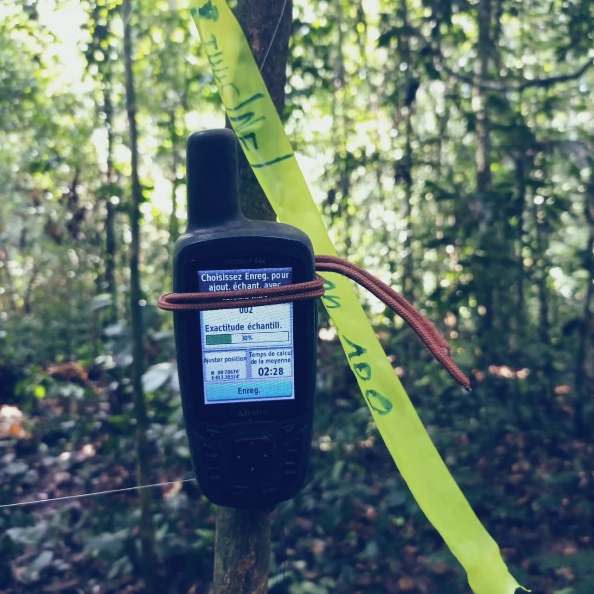 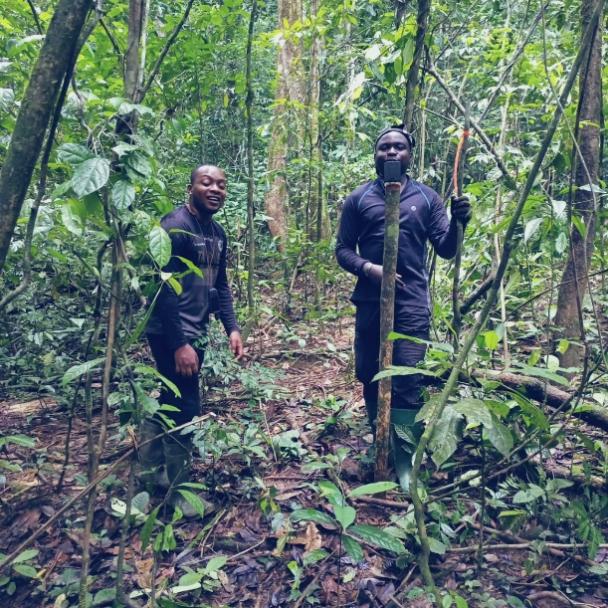 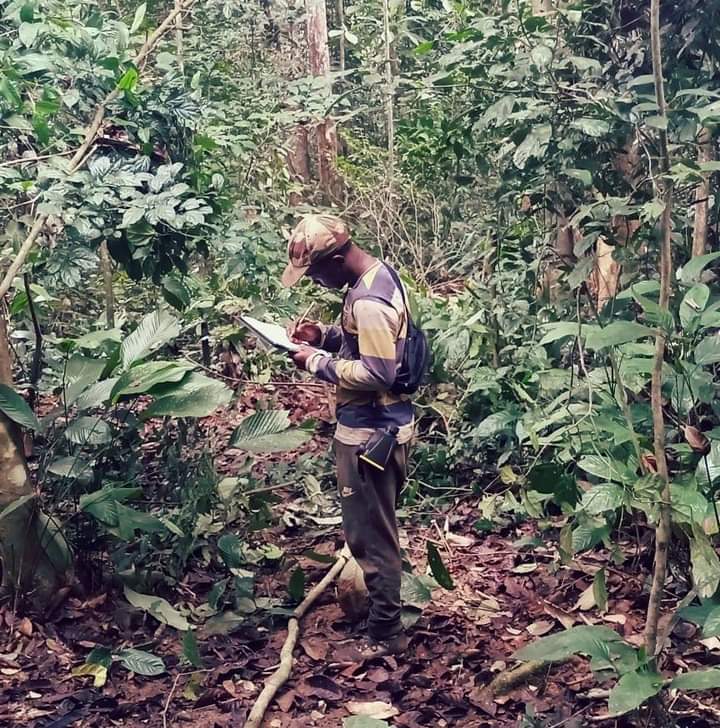 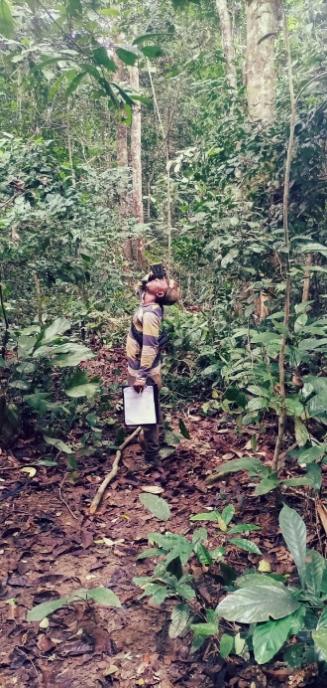 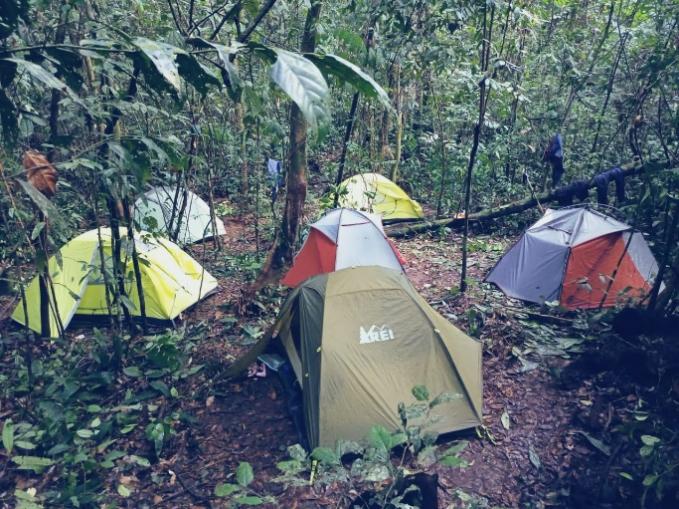 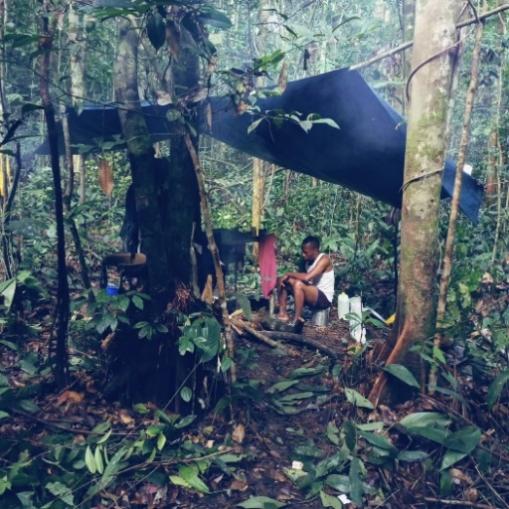 Nom du projet de communicationDate de début du projet de communicationDate de fin du projet de communicationDate de fin du projet de communicationObjectifs du projet de communication (comment ce projet de communication s’insère-t-il dans les objectifs et la stratégie globale ?) :Objectifs du projet de communication (comment ce projet de communication s’insère-t-il dans les objectifs et la stratégie globale ?) :AudienceAudienceRésultat en termes de communication (y compris en termes de communication pour le changement social et comportemental)Résultat en termes de communication (y compris en termes de communication pour le changement social et comportemental)Lien aux outils de communication (Par exemple : publications, ateliers, spots radio, pages web) Lien aux outils de communication (Par exemple : publications, ateliers, spots radio, pages web) Administration publique : Gouvernorats, préfectures, Mairies, Conseils départementaux et Ministères concernés par l’affectation des terres. Administration publique : Gouvernorats, préfectures, Mairies, Conseils départementaux et Ministères concernés par l’affectation des terres. Les parties prenantes sont informées et sensibilisés et adhèrent au Programme. Les parties prenantes sont informées et sensibilisés et adhèrent au Programme. https://www.gabonreview.com/cafi-logooue-lolo-sensibilise-au-programme/https://www.gabonreview.com/cafi-logooue-lolo-sensibilise-au-programme/Société civile et secteur privé : Ong, Associations, fondations, femmes et jeunes et entreprises Société civile et secteur privé : Ong, Associations, fondations, femmes et jeunes et entreprises Les OSC sont informées et sensibilisées et adhèrent au Programme. Les OSC sont informées et sensibilisées et adhèrent au Programme. https://www.gabonreview.com/cafi-le-programme-presente-dans-la-commune-doyem/https://www.gabonreview.com/cafi-le-programme-presente-dans-la-commune-doyem/La presse La presse La presse est informée et sensibilisée sur le Programme La presse est informée et sensibilisée sur le Programme https://www.gabonews.com/fr/actus/communication/article/programme-cafi-les-professionnels-des-mediashttps://www.gabonews.com/fr/actus/communication/article/programme-cafi-les-professionnels-des-mediasA) Résultats  B) Budget Total (USD) tel que dans le document de projet (indiquer si révision)C) Budget prévu pour la période de rapportage (2023)D) Dépenses 1ère semestre ou annuellesE) Solde au 31/12/2023F) Taux de décaissement sur la période de rapportageG) Taux de décaissement cumulatif depuis le début du projetH) Montants engagés mais non dépensésEffet 1: Le PNAT est adopté et mis en œuvre pour une planification optimale de l'affectation des terres$8 426,34 $ 2 908,23      $446,75$ 2461,4815%31%N/AProduit 1.1: Appui aux travaux de la CNAT et des sous-commissions (R1.a. Conflits d'affectation des terres résolus)$1 033,60$ 233,86$124,64$ 109,2253%48%Produit 1.2: Résolution des conflits d'affectation des terres et validation du PNAT V1 (R1.a. Conflits d'affectation des terres résolus)$31,80$-$-$--0%Produit 1.3: Établir une Unité de cartographie et de gestion des données au sein de l’AGEOS (R1.b. Base de données et cartes du PNAT mises à jour et accessibles)$      628,64$ 116,62$86,34$ 30,2874%62%Produit 1.4: Communication et consultations au niveau national, provincial et départemental (R1.c. Stratégie de communication, de consultations et de consensus définie et mise en œuvre)$   1 636,15$ 79,11$22,89$ 56,2229%6%Produit 1.5. Cartographie villageoise participative de l’utilisation des terres et des régimes fonciers ruraux (R1.d. Cartographies participatives des villages réalisées et géoréférencées)$   3 547,65$ 1 568,38$139,33$ 1429,059%39%Produit 1.6. Etude et cartographie des potentialités de développement des principaux secteurs impliqués dans l’UTCF (R1.e. Cartes et analyses des potentialités de développements des secteurs agricoles, forestiers, miniers et pétroliers disponibles)$      321,00$ 284,14$10,93$ 273,214%11%Produit 1.7. Modélisation des impacts des changements climatiques et établissement d'un réseau de stations mixtes météorologiques et hydrographiques (R1.f. Impacts des changements climatiques sur l'UTCF modélisés et pris en compte et R1.g. Réseau de stations mixtes météorologiques et hydrologiques mis en place et suivi)$      588,50$ 438,29$-$ 438,290%0%Produit 1.8. Elaboration de définitions et de directives nationales relatives aux zones à Haute valeur de conservation (HVC) et à hauts stocks de carbone (HSC) (R1.h. Définitions et directives relatives aux HSC et HVC élaborés)$      407,00$ 187,82$62,63$ 125,1933%60%Produit 1.9. Appui à l’analyse et à la décision pour l'élaboration du PNAT V2 (R1.i. Outils et méthodes multi-critères d'aide à la décision utilisés et PNAT V2 élaboré)$      124,50$-$-$--0%Produit 1.10. Évaluation d’impact du développement durable (EIDD) (R1.i. Outils et méthodes multi-critères d'aide à la décision utilisés et PNAT V2 élaboré)$      107,50$-$-$--0%Effet 2: Le SNORNF est opérationnel et permet un suivi efficace de l’UTCF $5 381,10$ 2 217,47  $736,18$ 1481,2933%60%N/AProduit 2.1: Élaboration et application d’une méthodologie d’analyse des images satellitaires et de mise à jour des cartes et statistiques de changement du couvert forestier (R2.a. Images satellitaires analysées et statistiques du couvert forestier et de changement du couvert forestier produites)$1 171,20$ 316,00$     119,44$ 196,5638%55%Produit 2.2: Suivi (cartographie) satellitaire de l’emprise spatiale des villages (R.2.b. Cartographie de l'emprise spatiale des villages du Gabon réalisée)$150,00$ 116,15$       29,59$ 86,5625%72%Produit 2.3: Suivi satellitaire des activités d’exploitation forestière, d’agriculture industrielle et vivrière, d’exploitation minière et de l’étalement rural et urbain (R2.c. Les activités sectorielles avec impact UTCF sont suivies)$1 456,00$ 776,33$     238,88$ 537,4531%51%Produit 2.4: Mise en place d’un Inventaire des ressources naturelles (IRN) sur le terrain (R2.d. Parcelles IRN et transects de biodiversité établis)$2 292,90$ 878,76$     326,09$ 552,6737%73%Produit 2.5: Cartographie des stocks et flux de carbone de la biomasse$190,00$ 95,00$-$ 950%0%Produit 2.6: Renforcement des capacités de l'AGEOS en matière de suivi de l'UTCF$121,00$ 35,22$       22,18$ 13,0463%35%Total Coûts Résultats$ 13 807,44   $ 5 125.69$ 1 182,93$ 5 125,690%42%N/ATotal Coûts M&EC. COUTS DE GESTION DU PROGRAMME (unités de gestion de projet)$ 3 237,42 $ 1 013.99$ 304,34$ 709,6530%56%3.1. Personnel de l'UGP$ 1 801,42$ 320,02$ 173,97$ 146,0554%68%3.2. Achat équipement/véhicules, fonctionnement et entretien$ 343,00$ 72,09$ 10,23$ 61,8614%31%3.3. Budget de fonctionnement et missions spécifiques de l'UGP$ 770,00$ 292,74$ 76,98$ 215,7626%35%3.4. Autres frais$ 323,00$ 329,15$ 43,16$ 285,9913%63%Total Coûts Gestion de Projet (PMC)Coût Total IndirectTotal  $ 17 044,86   $ 6 139,69$ 1 487,27     $ 4 652,42 24%45%N/ARésultatsProgrès actuel de l'indicateurDépenses cumulatives en US $  CommentairesProduitsProgrès actuel de l'indicateurDépenses cumulatives en US $  Commentaires1.1 et 1.2 Appui aux travaux de la CNAT et des sous-commissions et gestion des conflitsDepuis la création de la CNAT, aucune nouvelle affectation de terre ne se fait sur des conflits. Cependant sur les 36% de terres affectées à plusieurs activités, la CNAT a mis en évidence près de 295 conflits d’affectation des terres sur l’étendue du territoire, entre la SEM et les exploitants forestiers soit 4.396.698,74 ha. Et 47 conflits d’affectation entre les exploitants forestiers et la Direction Générale des Mines soit 150.033,76 ha.La résolution de ses conflits ne peut se faire sans cadre juridique adopté. $494,031.1 et 1.2 Appui aux travaux de la CNAT et des sous-commissions et gestion des conflitsUn dernier atelier de consultation et de restitution avec l'ensemble des parties prenantes reste à être réalisée, sous la supervision du Président de la CNAT. Or à ce stade, au vue des changements de gouvernance, un certain nombre de prérogatives restent à définir par le Gouvernement. $494,031.3 Base de données et cartes du PNAT mises à jour et accessiblesLe partage d’information entre la CNAT et les partenaires sectoriels se fait en continue par courrier et lors des demandes d’affectation.La base de données est effective depuis la fin d’année 2022. Aussi les premiers résultats sont visibles uniquement en 2023$388,821.4 Élaboration et validation d’une stratégie et d’un plan de communication et de consultationsLe site internet est opérationnel depuis juillet 2022.$93,061.4 Élaboration et validation d’une stratégie et d’un plan de communication et de consultations270 personnes atteintes lors des ateliers provinciaux et départementaux, 60 personnes atteintes lors des 2 plénières de la CNAT et 40 personnes lors des réunions des sous-commissions de la CNAT, 250 personnes ciblées dans les centres d’informations dans le Woleu Ntem, 45 personnes lors de l’Atelier de Presse, 40 personnes lors des 2 premiers ateliers de réflexion sur le PNAT. En somme c’est près de 705 personnes en cible direct$93,061.4 Élaboration et validation d’une stratégie et d’un plan de communication et de consultationsLe nombre initial prévu des référents locaux était de 48, représentants les 48 départements au niveau national.Toutefois, pour des raisons de restructuration proposée par le Secrétariat CAFI, le nombre de 48 a été revu à 5 pour une phase pilote, afin de tester l’efficacité de ces derniers à l’intérieur du pays.$93,061.4 Élaboration et validation d’une stratégie et d’un plan de communication et de consultationsL’on retient qu’il y a eu 3 401 produits de communication imprimés cette année. Du fait du ralentissement des activités l’objectif initial n’a pas été atteint.$93,061.5 Cartographie villageoise participative de l’utilisation des terres et des régimes fonciers ruraux Faute de stratégie définitive, aucune activité de terrain n’a été menée pour l’année 2023. Toutefois 22 villages ont été cartographiés lors de la phase test, et 446 dans la province de l’Ogooué-Lolo. Le non achèvement des travaux d’élaboration de la méthodologie nationale a fortement ralenti le déroulement de l’activité$1 383,571.6 Cartes et analyses des potentialités de développements des secteurs agricoles, forestiers, miniers et pétroliers disponibles Les 3 études ont démarré. Celle concernant le secteur forêt est la plus abouti et reste suspendue à la transmission des données de la DGFL’étude sur le volet minier a pu mettre en évidence un premier échantillonnage de carte dont la qualité reste à valider.L’étude sur le volet agricole est à la phase cadrage.$34,891.7 Réseau de stations mixtes météorologiques et hydrologiques mis en place et suivi Le cadrage de l’activité avec le recrutement du prestataire a été réalisé. La restructuration de l’activité a nécessité une réorganisation des acteurs et un prolongement de la phase de consultation de l’ensemble des parties prenantes.01.8 Élaboration de définitions et directives nationales relatives aux forêts à HVC et à HSCAu total, 425 taxons (espèces et infra-espèces) sont actuellement recensés comme endémiques du Gabon et 114 taxons comme sub-endémiques.De même, la liste des espèces d’arbres du Gabon a été mise à jour. Au total, 1488 taxons (espèces et infra-espèces) d’arbres indigènes sont actuellement recensés au Gabon (annexe).L’analyse des premières données collectées et des prochaines collectées lors des missions de terrain permettront de proposer une carte. $243,742.1 Images satellitaires analysées et statistiques du couvert forestier et de changement du couvert forestier produitesLa solution codéveloppée avec CLS a permis un la formation et l’achat de matériel nécessaire à 2 postes de serveurs de traitement et d’analyse d’images. La dernière étape consistera à les installer à l’AGEOS. Toutefois les équipes poursuivent la mise à jour des données sur le prototype test installé en interne.$642,09Produit 2.2 : Cartographie de l'emprise spatiale des villages du Gabon réaliséeCes résultats sont liés à plusieurs facteurs : :- Les activités de digitalisation ont commencé après la livraison des images satellites (OneAtlas d’Airbus) en septembre 2022 
- La forte couverture nuageuse du territoire qui rend les images satellites inexploitables ;- La disponibilité des images satellitaires à faible couverture nuageuse ;- La non réalisation des missions de terrains pour palier à cette forte couverture nuageuse$108,42Produit 2.3 : Les activités sectorielles avec impact UTCF sont suivies1.Le nombre d’alertes ne peut être défini en amont ;2. L’écart entre les alertes émises et transmises est dû au nombre fausses alerte. Le développement du système est en cours de finalisation.$737,712.4. Base de données sur les parcelles permanentes de IRN sont mises à jourEn raison de problèmes administratifs, le projet a pris du retard dans l’installation des parcelles d’IRN. Initialement, l’objectif était de mettre en place 500 parcelles en trois ans, mais seulement 123 ont été installées. L’objectif a été révisé à 400 parcelles, avec 81 restantes à installer d’ici fin 2024$1 678,64TOTAL$5 804,97PILIERBUDGET DANS LE PRODOCDECAISSEMENTS ESTIMES POUR LA PERIODE DE RAPPORTAGEDECAISSEMENTS CUMULES DEPUIS LE DEBUT DU PROJETAménagement du TerritoireN/DN/DN/DFoncierN/DN/DN/DAgricultureN/DN/DN/DForêtN/DN/DN/DEnergieN/DN/DN/DMines et HydrocarburesN/DN/DN/DDémographieN/DN/DN/DGouvernanceN/DN/DN/DN° du ContratIntitulé et thématiqueType (ONG internationale, ONG nationale, entité publique, secteur privé, autre)Sous type (voir liste ci-dessous)Montant du contratDate signature contratDate début des activitésDate fin ContratDélai Exécution PrévuCommentaires28Acquisition de matériel et équipement pour chacune des 4 équipes du projet CAFI IRN-ANPNGroup Forest marine Environment Gabon (GFMEG)Entreprise nationale92.855.460 FCFA31 janvier 20225 août 202222 janvier 20244 moisContrat cloturé40Acquisition d'un drone LIDARL'AVION JAUNEEntreprise internationale180.571,32 euros14 avril 202213 juillet 20225 juin 202395 joursContrat cloturé42Acquisition de deux drones à voilures fixesDELAIREntreprise internationale91.729.025 FCFA15 février 202227 mai 20225 juin 20233 moisContrat cloturé44Acquisition d'images à très haute résolution (THR)GEOCOMEntreprise nationale69.999.992 FCFA15 juillet 202229 juillet 202214 juillet 202424 moisUn contrat pour l’acquisition d’acquisition des images à Très Haute Résolution (THR) été signé avec Geospatial Company le 15/07/2022 pour une durée de 2 ans après un ANO de l’AFD pour l’application d’une procédure en gré à gré. Le budget alloué à cette acquisition a été consommé, soit 100 % de consommation à décembre 2023, date de l’opérationnalisation de la plateforme OneAtlas, pour la livraison des images. Ces dernières ont servi non seulement pour l’observation des perturbations forestières et de les confirmer, mais également de cartographier environ 386 emprises spatiales des villages des provinces du Woleu-Ntem et de l’Ogooué-Lolo. Pour l’année 2024, un budget additionnel de 10.000.000 FCFA, soit 14,3% du montant du contrat est sollicité. Ce budget additionnel pour permettra à l’ensemble des équipes travaillant sur ces deux activités d’avoir les outils nécessaires pour livrer dans les délais les livrables attendus par le Programme. 49Acquisition de deux drones VTOLL'AVION JAUNEEntreprise internationale118.964.360 FCFA25 août 202231 août 20225 juin 202370 joursContrat cloturé54Développement du système national d’observation des ressources naturelles et des forêts (SNORNF) au GabonCollecte Localisation Satellites (CLS)Entreprise internationale244.950.901 FCFA21 novembre 202221 janvier 202424 moisContrat temriné mais marché non livré en totalité59Réalisation de la cartographie agricole des terres du Gabon et leur potentiel économiqueSYLVATROPEntreprise internationale67.275.000 FCFA25 avril 202324 octobre 20236 moisContrat terminé mais marché non finaliséONG NationaleEntité publiqueSecteur privéOrganisation non gouvernementale (ONG) nationaleAdministration publique nationaleEntreprise nationaleComité Local de Développement (CLD)Administration publique provincialeBureau d’étudeComité Local de Gestion (CLG) pour les Concession Forestière des Communautés Locales (CFCL)UniversitéCoopérativeAutreCentre de rechercheEntreprise internationaleConseil Agricole Rural de Gestion (CARG)AutreAutreObjet : Points d’attention et perspectives sur la restructuration du projet PNAT-SNORNF, financé par CAFI via une délégation de fonds à l’AFDRésumé de la note : Le Gabon a signé une lettre d’intention (LoI) avec le CAFI (Initiative des Forêts d’Afrique centrale), qui définit le cadre de partenariat et les jalons permettant d’évaluer l’atteinte des engagements pris dans sa Contribution déterminée au niveau nationale (CDN). Le projet multisectoriel de développement d’un Plan national d’affectation des terres (PNAT) et d’un Système national de suivi et d’observations des Ressources Naturelles et Forestières (SNORNF) (projet PNAT-SNORNF), financé par le CAFI, avec une délégation de fonds à l’AFD, vise à contribuer aux objectifs de cette LoI. Compte tenu du retard pris dans l’exécution, le Conseil National Climat (Maitrise d’ouvrage déléguée) et l’AFD se proposent de prolonger la date limite du projet d’une part et de restructurer les activités dont la mise en œuvre est peu performante et/ou celles dont les budgets sont insuffisants. Pièces jointes : Activités proposées à la restructuration. Corpus de la note :L’aménagement du territoire et l’observation des forêts sont au cœur de l’objectif de réduction de 50% des émissions actuelles du secteur forestier à l’horizon 2025Le Gabon s’est fixé un Cadre national d’investissement (CNI) reposant sur une lettre d’intention (LoI) définissant le partenariat avec le CAFI (Initiative des Forêts d’Afrique centrale). Cette LoI définit des jalons permettant d’évaluer l’atteinte des engagements pris par le Gabon dans sa Contribution déterminée au niveau nationale (CDN). Selon la CDN, le secteur de l’utilisation des terres et le changement de l’utilisation des terres (UTCF) et des forêts représente à lui seul 93 % des émissions de gaz à effet de serre du pays (GES). Dans l’optique de maitriser les émissions de GES liés à l’UTCF et de les réduire de 50% à l’horizon 2025, le Gabon et CAFI se sont engagés à développer un projet multisectoriel de développement d’un Plan national d’affectation des terres (PNAT) et d’un Système National de suivi et d’Observations des Ressources Naturelles et Forestières (SNORNF), dit projet PNAT-SNORNF. Une prise en main effective depuis 2021, malgré le démarrage laborieux du projetEntre la validation du projet par le Conseil d’administration du CAFI et sa première réalisation, la période incompressible pour (i) que le délégataire s’organise, (ii) que les documents contractuels avec le Gabon soient signés et (iii) que le cadre du projet soit posé est probablement d’au moins 18 mois. Cette période incompressible pourrait être empiriquement estimée sur la base des autres projets financés par CAFI.De plus, le démarrage du projet PNAT-SNORF a été affecté par divers évènements, notamment : Entre 2020 et 2021, la crise sanitaire liée à la COVID 19, qui a fortement ralenti les activités de terrain ; Des incidents opérationnels liés à l’inéligibilité de certaines dépenses et le pilotage du projet confié à trois coordonnateurs successifs. Néanmoins, depuis 2021, le projet dispose d’un cadre organisationnel et opérationnel, qui a permis des avancées notoires avec notamment un taux de décaissement en ligne avec les prévisions de l’année 2, la réalisation (achevée ou en cours d’achèvement) de la quasi-totalité des acquisitions du projet, le démarrage des activités pour toutes les composantes. La nécessité de prolonger le projetLes contraintes évoquées ci-dessus ont fortement affecté le calendrier des activités. Afin de permettre l’atteinte des objectifs prévus par le projet, une prorogation du projet de 12 mois, jusqu’au 30 juin 2024, s’avère nécessaire. Celle-ci devra être couplée à une priorisation des activités et un renforcement des équipes de mise en œuvre.  Priorisation des activités et réaménagement du budget en fonction des besoins, afin que le projet atteigne ses principaux objectifs dans un délai raisonnableLe présent document vise à proposer des arbitrages permettant de restreindre le financement disponible aux activités prioritaires et restructurer les activités dont la mise en œuvre est ralentie par les faibles capacités techniques et opérationnelles des acteurs du projet. Il s’agira donc de : Mettre en place des groupes de travail techniques appuyés par les experts du réseau financé par le CAFI et mis à la disposition du gouvernement gabonais. Annuler les activités qui n’ont pas effectivement démarré, afin de reporter les budgets correspondants aux activités prioritaires. Les activités faisant doublon avec d’autres projets du gouvernement ont également été annulées.Ces annulations ont permis de dégager un budget total de 628 millions Francs CFA. Plan National d’Affectation des terres (PNAT)Le projet vise à actualiser le Plan National d’Affectation des Terres (PNAT), avec l’objectif d’optimiser l’affectation des terres et minimiser les émissions des UTCF, tout en maximisant les co-bénéfices de développement liés aux activités économiques. Il s’agit plus spécifiquement de : Produire les éléments essentiels d’une stratégie d’aménagement du territoire, résultant d’un processus inclusif, d’une coordination interministérielle et de données pertinentes (scientifiques, techniques et juridiques),Définir des critères d’affectation des terres intégrant les enjeux de politiques sectorielles définis notamment par le plan stratégique Gabon émergent (PSGE). Dans cette optique, il est proposé de restructurer les activités de la composante PNAT ainsi qu’il suit :Résolution des conflits d’affectation des terres (Activité 1.2) – 50 000 000 FCFA : Le projet a permis de renforcer les dispositifs de gestion des territoires à travers la proposition d’un texte de loi sur l’affectation des terres et d’un manuel de procédures pour la Commission nationale d’affectation des terres (CNAT). La prochaine étape est de valider aux niveaux technique et politique ces deux documents. Par ailleurs, une plateforme numérique interactive, structurée conformément à l’architecture du manuel de procédures sera développée et mise à la disposition de tous les acteurs (y compris les communautés, la société civile et le secteur privé) pour faciliter la formulation et le traitement de leurs plaintes. Mise à jour du PNAT (Activité 1.9) – 50 000 000 FCFARenforcement du groupe de travail (GT) et finalisation du cahier de charge pour la révision de la version initiale du PNAT (état des lieux). Le GT sera renforcé par l’expertise internationale mise à la disposition du Gabon par le CAFI d’une part et par les acteurs suivants : INC, TNC, AGEOS, CNC, ANPN, IRET et IRSH d’autre part. La première action de ce GT renforcé sera de finaliser ce cahier de charge et d’examiner les données disponibles dans l’optique de l’actualisation du PNAT V0 ; Réactivation du partenariat entre le Gabon et le WRI dans l’optique de la mutualisation des compétences ;Recrutement du consultant chargé de la consolidation des données produites et de la rédaction d’une première version du PNAT actualisé (PNAT V1). Le PNAT V1 devra intégrer les évolutions en terme d'affectation de 2015 à ce jour. Ce document sera validé dans le cadre d’un atelier national auquel des experts internationaux seront invités. Communications et consultations au niveau national, provincial et départemental (Activité 1.4) – 294 234 000 FCFALe projet avait prévu le recrutement de référents locaux dans les 9 provinces du Gabon. Ces référents devaient servir d’interface entre les populations et la CNAT.  La structure ainsi mise en place dans la province du Woleu-Ntem ne semble pas fonctionner. C’est pourquoi il est proposé de changer d’approche et de procéder ainsi qu’il suit : Révision de la stratégie de communication sur la base des résultats de la cartographie des médias en cours de finalisation. Une retraite de travail sera organisée pour revisiter la stratégie de communication. Celle-ci regroupera : la sous-commission Communication de la CNAT, les référents communication du CNC, le Ministère de la communication et l’ANINF. L’expertise de la SING (Société d'Incubation numérique du Gabon), spécialiste des solutions numériques, sera également mise à contribution.Une campagne média modulée en fonction de la cartographie média sera initiée. Elle sera couplée avec un sondage digital prévu au début et à la fin de la campagne de communication. La consultation des communautés et leur consentement libre et préalable (CLIP) seront assurés par la contribution des ONG en collaboration avec les membres de la sous-commission Communication de la CNAT et l’appui de l’équipe communication du CNC. Les référents locaux du Woleu-Ntem seront également mis à contribution. Ce dispositif d’éducation/information sera renforcé par le développement d’applications numériques adaptées. Le site Web du projet sera également actualisé en conséquence. Un atelier de réflexion pour mettre en place la structure institutionnelle en charge de la méthodologie CLIP nationale sera organisé.Cartographie villageoise participative de l’utilisation des terres et des régimes fonciers (Activité 1.5) – 1 094 972 097 FCFA : L’objectif du projet est de cartographier 2600 villages au 30 juin 2024. Compte tenu du retard significatif observé et du budget disponible, l’activité est restructurée ainsi qu’il suit :  Atelier national d’harmonisation des protocoles méthodologiques (méthodologie nationale, étude préfiguration, etc.) : Un groupe de travail technique composé de l’ANPN, du CENAREST et des autres administrations pertinentes membre de la CNAT, sera mis en place en vue de la tenue de cet atelier.  Il sera également chargé de superviser la cartographie des villages restant, notamment la collecte et la prise en compte des données de cartographies participatives produites par les entreprises forestières, agro-industrielles et ONG nationales et internationales. Finaliser le recrutement d’un expert en sociologie pour intégrer les aspects sociaux dans la méthodologie et les travaux de cartographie en cours. Surveillance des forêtsLa composante SNORNF du projet vise le double objectif suivant : Mettre en place un SNORNF combinant inventaires à pied, cartographie satellitaire et modélisation et permettant de déterminer les émissions et absorptions de GES du secteur UTCF précises ;Développer un système d’alerte de déforestation pour les secteurs les plus impactant en terme UTCF (exploitation forestière, agriculture, exploitation minière, étalement urbain). Pour atteindre cet objectif dans les délais du projet, les activités de la composante SNORNF sont restructurées ainsi qu’il suit :Cartographie des stocks et flux de la biomasse (Activité 2.5) – 3 600 000 FCFASupprimer cette activité prise en compte dans un projet de la même nature et financé par le projet climat de l’US-AID. Maintenir pour les 12 prochains mois du projet la bonification de l’agent de l’Agéos en charge du suivi de l’activité, de 500$/mois. Suivi (cartographie) satellitaire de l’emprise spatiale des villages (Activité 2.2) – 6 000 000 FCFARéduire le champ de cette activité à la seule province de l’Ogooué-Lolo avec annulation de l’activité pour les autres provinces du Gabon.Inventaire des ressources naturelles (Activité 2.4) -   504 835 569 Rallonge budgétaire d’un montant de 400 000 000 FCFA pour permettre d’achever l’inventaire des 80 parcelles restantes.Activité de suivi et évaluationNombre prévuNombre réaliséDate(s)Compte-rendu avec hyperlien (doit notamment figurer le suivi des décisions prises dans les instances de décision du projet) COPIL de projet5- 02/07/2019 ;- 19/08/2020 ;- 26/05/2021 ;- 31/01/2022 ;- 20/02/2023.Comité Technique de GestionNon applicableMissions de suivi terrainNon applicableNature de l’évaluationDateConclusions majeures de l’évaluationRéponse du managementSuivi mise en œuvre des actions à prendreEvaluation du personnel pour l’exercice 2022Février 2023De façon générale, il ressort que, sur les 62 agents évalués, près de 90% ont des rendements globalement satisfaisant par rapport aux attentes du poste dont 82,3% des agents ont un rendement conforme aux attentes du poste et 6,5% des agents ont des rendements supérieurs aux attentes du poste. En termes d’équilibre vie professionnelle et vie privée, plus de deux tiers des agents évalués (70,9%) trouvent non satisfaisant l’équilibre vie professionnelle et vie privée au sein du Programme dont 53,2% pas du tout satisfaisant et 17,7%, peu satisfaisant ce qui dénote que les conditions et l’environnement de travail des agents méritent d’être améliorées pour un meilleur épanouissement des agents.En termes de rémunération, plus de deux tiers des agents évalués (69,3%) sont globalement insatisfaits par rapport à leur niveau de rémunération actuel dont 54,8% sont peu satisfaits et 14,5%, pas du tout satisfait. Cette appréciation montre le niveau d’efforts qui doit être fait par les décideurs du Programme pour améliorer le général des rémunérations au sein du Programme en tenant compte des spécificités des travaux effectués.En ce qui concerne les formations, plus de 9 agents évalués sur 10 (92%) estiment avoir besoin d’une formation pour l’année prochaine.Des recommandations ont été faites, notamment sur les formations. A ce titre un plan de formation a été proposé. Les contraintes budgétaires et de gouvernance ayant été rencontrées durant l’année 2023 n’ont pas permis de mettre application le plan de formation proposé. CritèreActivités ciblant les groupes sus mentionnés RésultatsDéfis affrontésMise en œuvre/ActivitésCartographie villageoise participative Durant les missions de terrain, les agents ont constaté une plus grande implication des femmes dans la connaissance des délimitations des villages, notamment due à leurs activités agricoles. Elles ont donc été davantage impliquées dans les processus de formation sur la cartographie et les ateliers sur le terrain. Une extension de ces activités sur le territoire national permettrait une meilleure sensibilisation des populations, et notamment des femmes et leur inclusion, aux questions de préservation et d’utilisation des forêts.Gouvernance L’égalité est un enjeu majeur pour le développement des droits humains au Gabon, mais aussi pour le progrès économique. Le 5 septembre 2016, la loi n°09/2016 a institué un quota d’accès des femmes et des jeunes aux élections politiques et des femmes aux emplois supérieurs de l’État favorisant la représentativité de ces dernières dans les instances de prise de décision. L’esprit de cette loi se fait sentir au sein de la gouvernance du projet, où l’on peut constater une présence accrue de femmes à des postes décisionnaires.  Suivi-évaluationN°Lieu Description de la plainteDate d’émissionRésolution priseActions spécifiques du projetDéfis rencontrésPrincipe 1 : Les activités REDD+ doivent protéger les forêts naturelles, favoriser l’accroissement des services environnementaux et renforcer la préservation de la biodiversité.(Cancun a ; IFC norme 6)Non applicableNon applicablePrincipe 2 : Les activités REDD+ doivent favoriser la transparence et la bonne gouvernance. (Cancun b)Non applicableNon applicablePrincipe 3 : Les activités REDD+ doivent minimiser les pertes et dommages, prévoir des voies de recours et mettre en place des mécanismes de réparations justes et équitables d’éventuelles pertes et/ou dommages subis par les communautés et autres parties prenantes(IFC norme 4)Non applicableNon applicablePrincipe 4 : Les bénéfices économiques et sociaux générés par les activités REDD+ doivent être partagés équitablement et proportionnellement par les parties prenantes intéressées(Cancún f ; IFC norme 1)Non applicableNon applicablePrincipe 5 : Les activités REDD+ doivent favoriser l’émergence de nouvelles opportunités économiques pour contribuer au développement durable des communautés locales et des peuples autochtonesNon applicableNon applicablePrincipe 6 : Les activités REDD+ doivent assurer la participation effective et efficiente de toutes les parties prenantes, notamment des communautés locales et autochtones dans leurs spécificités locales(Cancun d)Voir section 9.2 peuples autochtonesNon applicablePrincipe 7 : Les activités REDD+ doivent respecter les droits humains, ceux des travailleurs qu’ils emploient et les droits aux terres et ressources naturelles des communautés riveraines concernées(Cancun c Non applicableNon applicablea) Que les actions complètent ou sont conformes aux objectifs des programmes forestiers nationaux et des conventions et accords internationaux pertinents ;Non applicableNon applicableb) Mesures visant à réduire les déplacements d’émissions.Non applicableNon applicableC) Norme de performance 2 : Main-d’œuvre et conditions de travailNon applicableNon applicableIdentification des risquesIdentification des risquesIdentification des risquesTraitement du risqueTraitement du risqueTraitement du risqueTraitement du risqueDescription du risqueCatégorie de risqueCatégorie de risqueEvolution du risque (stable, accru, amoindri) lors de l’année de rapportageAction(s) ResponsabilitéEchéance1-Non application de la stratégie nationale de gouvernance (PSGE)Risques liés à l’environnement opérationnel (risque pays)Risques liés à l’environnement opérationnel (risque pays)StablePas d’intervention nécessaire.      Les actions du Programme obéissent aux exigences du PRODOCCOPIL, MOD et Coordonnateur du      Programme31/12/20232-Instabilité politique et faible engagement du GouvernementRisques liés à l’environnement opérationnel (risque pays)Risques liés à l’environnement opérationnel (risque pays)StableMalgré les changements politiques ayant eu lieu au Gabon en septembre 2023, les Ministères de la Planification et de la Prospective, de l’Economie et des Participations, de l’Agriculture, de l’Elevage et de la Pêche, de l’Environnement, du Climat et du Conflit Homme-Faune, des Eaux et Forêts restent parfaitement engagés dans la mise en œuvre du Programme.COPIL, MOD et Coordonnateur du    Programme31/12/20233- Absence de leadership du Gouvernement et engagement pour le ProgrammeRisques liés à l’environnement opérationnel (risque pays)Risques liés à l’environnement opérationnel (risque pays)StablePas d’intervention nécessaire. L’engagement formel du Ministère de l’Économie pour la réalisation de ce Programme, la participation de l’UGP et des entités d’exécution du Programme (CNC, ANPN et AGEOS) ainsi que l’implication de la CNAT, constituent autant de preuves de l’engagement du Gouvernement en faveur du Programme. COPIL, MOD et Coordonnateur du Programme31/12/20234- Conflits d’affectation des terresRisques liés à l’environnement opérationnel (risque pays)Risques liés à l’environnement opérationnel (risque pays)AmoindriRecrutement d’un cabinet juridique en appui à la sous-commission juridique de  la CNAT pour la rédaction du Manuel de procédures et l’appui juridique à la CNATUGP/CNC31/12/20234- Conflits d’affectation des terresRisques liés à l’environnement opérationnel (risque pays)Risques liés à l’environnement opérationnel (risque pays)AmoindriSélection en cours des référents locaux au sein des préfecturesUGP/CNC31/12/20234- Conflits d’affectation des terresRisques liés à l’environnement opérationnel (risque pays)Risques liés à l’environnement opérationnel (risque pays)AmoindriAppui logistique (ordinateurs) aux administrations membres de la CNATUGP/CNC31/12/20234- Conflits d’affectation des terresRisques liés à l’environnement opérationnel (risque pays)Risques liés à l’environnement opérationnel (risque pays)AmoindriDes missions de communication et consultations des parties prenantes au niveau national, provincial et départementalCNC31/12/20234- Conflits d’affectation des terresRisques liés à l’environnement opérationnel (risque pays)Risques liés à l’environnement opérationnel (risque pays)AmoindriRédaction du projet de loi d’affectation des terresCNC31/12/20235- InsécuritéRisques liés à l’environnement opérationnel (risque pays)Risques liés à l’environnement opérationnel (risque pays)StableLe Gabon est un pays historiquement stable et sûr. Pas d’intervention nécessaire.COPIL, MOD et Coordonnateur du Programme31/12/20236- Faible implication de société civileRisques liés à l’environnement opérationnel (risque pays)Risques liés à l’environnement opérationnel (risque pays)StableLa rencontre organisée par les émissaires de CAFI et du Représentant du Gouvernement Norvégien avec les plateformes de la société civile (ROSCEVAC et Gabon ma terre mon droit) pour cerner les points de désaccords et de comprendre les enjeux et les motivations.Coordonnateur du Programme, RPM31/12/20236- Faible implication de société civileRisques liés à l’environnement opérationnel (risque pays)Risques liés à l’environnement opérationnel (risque pays)StableLe Ministre des Forêts, chargé de l’environnement et du PNAT a réuni tous les membres reconnus de la société civile pour converger les points de vue afin d’impulser une réelle dynamique de travail dans l’intérêt du Programme.ANPN31/12/20236- Faible implication de société civileRisques liés à l’environnement opérationnel (risque pays)Risques liés à l’environnement opérationnel (risque pays)StableDialogue permanent entre l’UGP et les OSCUGP31/12/20237- Fraude et corruption systémiquesRisques liés à l’environnement opérationnel (risque pays)Risques liés à l’environnement opérationnel (risque pays)AmoindriUn processus strict de responsabilisation organisationnelle et financière a été établi au démarrage du ProgrammeCOPIL, MOD, AFD,Coordonnateur du Programme31/12/20237- Fraude et corruption systémiquesRisques liés à l’environnement opérationnel (risque pays)Risques liés à l’environnement opérationnel (risque pays)AmoindriL’UGP mis en place fonde ses pratiques sur les principes du Manuel de procédures élaboré et validé par l’AFDUGP31/12/20237- Fraude et corruption systémiquesRisques liés à l’environnement opérationnel (risque pays)Risques liés à l’environnement opérationnel (risque pays)AmoindriSignature d’une Déclaration d’intégrité pour l’ensemble des Prestataires et FournisseursRPM31/12/20237- Fraude et corruption systémiquesRisques liés à l’environnement opérationnel (risque pays)Risques liés à l’environnement opérationnel (risque pays)AmoindriProcédure de passation de marché fondé sur un plan de passation de marché adossé aux procédures du Programme et au code des marchés publicsRPM31/12/20237- Fraude et corruption systémiquesRisques liés à l’environnement opérationnel (risque pays)Risques liés à l’environnement opérationnel (risque pays)AmoindriDes d’audits comptables annuels sont menés depuis le lancement des activités duProgrammeRAF31/12/20237- Fraude et corruption systémiquesRisques liés à l’environnement opérationnel (risque pays)Risques liés à l’environnement opérationnel (risque pays)AmoindriDes COPIL se tiennent depuis le lancement des activités du Programme31/12/20238- Mauvaise gestion et comptabilisation des fonds alloués au  ProgrammeRisques liés à l’environnement opérationnel (risque pays)Risques liés à l’environnement opérationnel (risque pays)Amoindri   Application stricte des procédures de gestion et de passation de marchés du projetAFD, Coordonnateur du Programme31/12/20238- Mauvaise gestion et comptabilisation des fonds alloués au  ProgrammeRisques liés à l’environnement opérationnel (risque pays)Risques liés à l’environnement opérationnel (risque pays)AmoindriAcquisition d’un logiciel comptable TOMPRO au début du Programme et  renforcement des capacités dans la prise en main du logiciel par un tech-expertRPM/RAF31/12/20238- Mauvaise gestion et comptabilisation des fonds alloués au  ProgrammeRisques liés à l’environnement opérationnel (risque pays)Risques liés à l’environnement opérationnel (risque pays)AmoindriJustification d‘au moins 80% des fonds alloué aux entités avant un nouvel approvisionnementUGP/RAF31/12/20238- Mauvaise gestion et comptabilisation des fonds alloués au  ProgrammeRisques liés à l’environnement opérationnel (risque pays)Risques liés à l’environnement opérationnel (risque pays)AmoindriAudit comptable et financier annuel du ProgrammeAudit de la Direction Générale de la DetteAudit de l’AFD avant tout approvisionnementUGP/RAF31/12/20239- Complexité techniqueRisques liés au projet   et à sa conceptionRisques liés au projet   et à sa conceptionAmoindri9- Complexité techniqueRisques liés au projet   et à sa conceptionRisques liés au projet   et à sa conceptionAmoindriLa majorité du personnel de l’UGP et des entités recrutées est en poste. Poste du RSE vacant UGP/RPM-RAF31/12/20239- Complexité techniqueRisques liés au projet   et à sa conceptionRisques liés au projet   et à sa conceptionAmoindriUne grande partie des équipement (matériel informatique, logiciels et véhicules)    acquis et les équipements de haute technicité en cours d’acquisitionUGP/RPM31/12/20239- Complexité techniqueRisques liés au projet   et à sa conceptionRisques liés au projet   et à sa conceptionAmoindriRenforcement des capacités des agents sur la prise en main des logiciels et d’autresformations en coursUGP/RAF31/12/202310-Accumulation d’activités en années 1 et 2Risques liés au projet  et à sa conceptionRisques liés au projet  et à sa conceptionAmoindriTout le personnel de l’UGP et des entités recrutées et en poste sauf le RSE RPM/UGP31/12/202310-Accumulation d’activités en années 1 et 2Risques liés au projet  et à sa conceptionRisques liés au projet  et à sa conceptionAmoindriUne grande partie des équipement (matériel informatique, logiciels et véhicules) acquis et les équipements de haute technicité en cours d’acquisitionRPM/UGP-entités31/12/202310-Accumulation d’activités en années 1 et 2Risques liés au projet  et à sa conceptionRisques liés au projet  et à sa conceptionAmoindriUne grande partie des équipement (matériel informatique, logiciels et véhicules) acquis et les équipements de haute technicité en cours d’acquisitionRPM/UGP-entités31/12/202311- Conflits	non résolution   d’affectation des terresRisques liés au projet et à sa conceptionRisques liés au projet et à sa conceptionAmoindri1 cabinet en appui à la sous-commission juridique de la CNCAT pour l’élaboration du Manuel de Procédures et 1 groupe de travail mis en place pour appuyer juridiquement la CNAT ont été recruté et sont en activitéPNAT/CNC31/12/202311- Conflits	non résolution   d’affectation des terresRisques liés au projet et à sa conceptionRisques liés au projet et à sa conceptionAmoindriLe cabinet chargé d’élaborer la stratégie, le plan de communication et le site web du Programme a été recruté en décembre 2021 et est en activitéPNAT/CNC31/12/202311- Conflits	non résolution   d’affectation des terresRisques liés au projet et à sa conceptionRisques liés au projet et à sa conceptionAmoindriRenforcement des capacités techniques des administrations membres de la CNAT (équipement informatique)PNAT/CNC31/12/202311- Conflits	non résolution   d’affectation des terresRisques liés au projet et à sa conceptionRisques liés au projet et à sa conceptionAmoindriLes missions de communication et de consultation des parties prenantes entamées en décembre 2020 se poursuives, 1 atelier provincial et 6 ateliers départementaux organisés et 6 référents locaux sélectionnésPNAT/CNC31/12/202311- Conflits	non résolution   d’affectation des terresRisques liés au projet et à sa conceptionRisques liés au projet et à sa conceptionAmoindriLes 3 cabinets devant élaborer la cartographie des principales potentialités de l’UTCF sont en cours de recrutementRPM- PNAT/CNC31/12/202312- Complexité du projetRisques liés au projet et à sa conceptionRisques liés au projet et à sa conceptionAmoindri12- Complexité du projetRisques liés au projet et à sa conceptionRisques liés au projet et à sa conceptionAmoindriRecrutement progressif des consultants internationaux dans le domaines complexe (contrat avec CLS/CIRS pour le SNORNF, contrat avec TNC pour les stations hydrométéorologiques, consultant international pour l’étude de préfiguration de la méthodologie de la cartographie participative, consultant international pour l’analyse des données d’IRN, etc.) UGP/RPM31/12/202312- Complexité du projetRisques liés au projet et à sa conceptionRisques liés au projet et à sa conceptionAmoindriPersonnel technique de l’AGEOS, du CNC et de l’ANPN et personnel de l’UGP recruté et en poste UGP/RPM31/12/202312- Complexité du projetRisques liés au projet et à sa conceptionRisques liés au projet et à sa conceptionAmoindriUne grande partie des équipement (matériel informatique, logiciels et véhicules) acquis et les équipements de haute technicité en cours d’acquisition UGP/RPM31/12/202313-Dispersion    géographiqueRisques liés au projet et à sa conceptionRisques liés au projet et à sa conceptionAmoindriSélection en cours des référents locaux au sein des préfectures (6 référents locaux sélectionné en 2021). Le processus va se poursuivre en s’intensifiantUGP/RPM-PNAT/CNC31/12/202313-Dispersion    géographiqueRisques liés au projet et à sa conceptionRisques liés au projet et à sa conceptionAmoindriOrganisation des missions de communication et consultation au niveau national, provincial et départemental (1 atelier provincial et 6 ateliers départementaux organisés). Le processus va se poursuivre en s’intensifiant5 référents sont en poste.UGP/RSE-Référent/entités31/12/202314- Manque de flexibilité de la conceptionRisques liés au projet et à sa conceptionRisques liés au projet et à sa conceptionAmoindriElaboration d’un PTBA validé par le COPIL en chaque début d’année pour s’assurer d’une meilleure visibilité dans la mise en œuvre opérationnelle et financière des activités du ProgrammeUGP/ATI-Référent/entités31/12/202314- Manque de flexibilité de la conceptionRisques liés au projet et à sa conceptionRisques liés au projet et à sa conceptionAmoindriLe COPIL du Programme se réuni tous les 6 mois pour assurer les grandes orientations dans la mise en œuvre des activités du ProgrammeUGP-MOD31/12/202314- Manque de flexibilité de la conceptionRisques liés au projet et à sa conceptionRisques liés au projet et à sa conceptionAmoindriLe cabinet chargé d’élaborer la stratégie, le plan de communication et le site web du Programme a été recruté en décembre 2021 et est en activitéUGP/RPM-PNAT/CNC31/12/202315- Complexité des arrangementsRisques liés au projet et à sa conceptionRisques liés au projet et à sa conceptionAmoindriRenforcement des capacités techniques des administrations sectorielles membres de la CNAT (matériel informatique)UGP/CNC31/12/202315- Complexité des arrangementsRisques liés au projet et à sa conceptionRisques liés au projet et à sa conceptionAmoindriLe COPIL du programme se réuni au minimum tous les 6 mois.UGP-MOD31/12/202315- Complexité des arrangementsRisques liés au projet et à sa conceptionRisques liés au projet et à sa conceptionAmoindriApplication stricte du Manuel de processus de l’UGP permet de régler les cas complexes.UGP/entités31/12/202316- Relations difficiles entre les donateursRisques liés aux parties prenantesRisques liés aux parties prenantesStableLe Programme a un seul donateur : CAFI. Il n’y a donc pas de risque quelconque de tension. Pas d’intervention nécessaire.MOD/AFD31/12/202316- Relations difficiles entre les donateursRisques liés aux parties prenantesRisques liés aux parties prenantesStableTenue régulière des réunions de la CNATCNC/CNAT31/12/202317- Relations Interministérielles  difficilesRisques liés aux parties prenantesRisques liés aux parties prenantesStableLe ministère de l’Economie est le MO du Programme et la création d’un  Ministère en charge du Plan national d’affectation des terres, chargé de faire le plaidoyer au sein du Gouvernement, est un gage important pour l’atténuation de ce risque   MOD18- Non-respect des   droits des populations localesRisques liés aux parties prenantesRisques liés aux parties prenantesAmoindriRéférents locaux en poste au sein des préfectures afin de recueillir les plaintes et les transférer à la sous-commission juridique de la CNAT (5 référents en poste depuis 2021)UGP/RPM-PNAT- CNC31/12/202318- Non-respect des   droits des populations localesRisques liés aux parties prenantesRisques liés aux parties prenantesAmoindri1 cabinet sélectionné en décembre 2021 pour appuyer la sous-commission juridique de la CNAT (Elaboration du Manuel de procédures de la CNAT et un appui juridique à la S/C juridique de la CNAT)UGP/RPM-PNAT- CNC31/12/202318- Non-respect des   droits des populations localesRisques liés aux parties prenantesRisques liés aux parties prenantesAmoindriMissions de communication et consultations des parties prenantes au niveau national, provincial et départemental en cours (1 atelier provincial et 6 ateliersDépartementaux organisés en 2021). Le processus devra s’intensifier en 2024. Sur la base de la nouvelle  stratégie de communication.UGP/RSE- PNAT/CNC31/12/202319- Équipes : effectifs insuffisants au regard des dimensions	des composantes techniques et de gestion financièreRisques techniques liés à l’environnement opérationnelRisques techniques liés à l’environnement opérationnelAmoindriPersonnel de l’UGP et des entités (CNC-AGEOS-ANPN) recruté et en posteUGP/RPM- référents/entités31/12/202219- Équipes : effectifs insuffisants au regard des dimensions	des composantes techniques et de gestion financièreRisques techniques liés à l’environnement opérationnelRisques techniques liés à l’environnement opérationnelAmoindriLes consultants internationaux en cours de recrutement en fonction de l’évolution   des activités UGP/RPM- référents/entités31/12/202319- Équipes : effectifs insuffisants au regard des dimensions	des composantes techniques et de gestion financièreRisques techniques liés à l’environnement opérationnelRisques techniques liés à l’environnement opérationnelAmoindriPartenariat entre l’AGEOS et CLS/CIRS signé, entre l’ANPN et TNC signé, partenariat entre l’ANPN et le CENAREST signéUGP/RPM- référents/entités31/12/202320-	Manque de vérification des compétences des agents des équipesRisques institutionnels lies à l’environnement opérationnelRisques institutionnels lies à l’environnement opérationnelAmoindriMise à jour du Manuel de procédures du ProgrammeUGP/MOD31/12/202320-	Manque de vérification des compétences des agents des équipesRisques institutionnels lies à l’environnement opérationnelRisques institutionnels lies à l’environnement opérationnelAmoindriANO successif de l’AFD sur le processus de recrutement des candidats aux  différents postes dans le Programme (CV et fiches de postes, TDR du poste, évaluation et entretien avec les candidations, rapports d’évaluation avec les notes)MOD/UGP/AFD31/12/202320-	Manque de vérification des compétences des agents des équipesRisques institutionnels lies à l’environnement opérationnelRisques institutionnels lies à l’environnement opérationnelAmoindriEn plus des procédures strictes de recrutement du personnel, une grille d’évaluation du personnel a été instituée pour susciter les renforcements de capacités des agents.  UGP/RSE/RAF31/12/202320-	Manque de vérification des compétences des agents des équipesRisques institutionnels lies à l’environnement opérationnelRisques institutionnels lies à l’environnement opérationnelAmoindriEvaluation annuelle du personnel du Programme  UGP/RSE/RAF31/12/202321- Insuffisance d’appropriation du ProgrammeRisques institutionnels lies à l’environnement opérationnelRisques institutionnels lies à l’environnement opérationnelAmoindriLes réunions régulières de la CNAT  CNC31/03/202321- Insuffisance d’appropriation du ProgrammeRisques institutionnels lies à l’environnement opérationnelRisques institutionnels lies à l’environnement opérationnelAmoindriDes missions de communication et consultations au niveau national, provincial et départemental en cours. Cependant, les missions de terrain ont été suspendues en 2023. UGP/RSE- PNAT/CNC31/03/202321- Insuffisance d’appropriation du ProgrammeRisques institutionnels lies à l’environnement opérationnelRisques institutionnels lies à l’environnement opérationnelAmoindriCartographie participative suspendueUGP/RSE- référent/ANPN31/03/202321- Insuffisance d’appropriation du ProgrammeRisques institutionnels lies à l’environnement opérationnelRisques institutionnels lies à l’environnement opérationnelAmoindriCabinet recruté et en poste pour l’élaboration d’une stratégie et d’un plan de communication et l’élaboration du Site Web du ProgrammeUGP/RPM- PNAT/CNC31/03/202322- Chevauchement des responsabilitésRisques institutionnels lies à l’environnement opérationnel Risques institutionnels lies à l’environnement opérationnel StableResponsables d’activités au sein de chaque agence recrutés et en posteUGP/RPM- référents/entités31/12/202322- Chevauchement des responsabilitésRisques institutionnels lies à l’environnement opérationnel Risques institutionnels lies à l’environnement opérationnel StableLe coordonnateur de l’UGP recruté et en poste  UGP/RPM31/12/202322- Chevauchement des responsabilitésRisques institutionnels lies à l’environnement opérationnel Risques institutionnels lies à l’environnement opérationnel StableUn COPIL organisé une fois par an  UGP/MOD31/12/202322- Chevauchement des responsabilitésRisques institutionnels lies à l’environnement opérationnel Risques institutionnels lies à l’environnement opérationnel StableLe CNC assure la MOD du Programme  MOD31/12/202322- Chevauchement des responsabilitésRisques institutionnels lies à l’environnement opérationnel Risques institutionnels lies à l’environnement opérationnel StableLe RSE n’est pas en poste  UGP/RPM31/12/202323- Capacité institutionnelle réduiteRisques institutionnels lies à l’environnement opérationnelRisques institutionnels lies à l’environnement opérationnelAmoindriCertains consultants internationaux et cabinets d’études en appui aux activités duProgramme sont recrutés et en poste, d’autres sont en cours de recrutement  UGP/RPM31/12/202323- Capacité institutionnelle réduiteRisques institutionnels lies à l’environnement opérationnelRisques institutionnels lies à l’environnement opérationnelAmoindriLes partenariats ont été signés (TNC, CLS/CIRS et CENAREST) UGP/RPM-Référents /entités31/12/202323- Capacité institutionnelle réduiteRisques institutionnels lies à l’environnement opérationnelRisques institutionnels lies à l’environnement opérationnelAmoindriLe co-développement de l’application du SNORNF entre l’AGEOS et CLS/CIRS est en cours. Les premières missions en France (SIRS) ont été réalisées pour mi-janvier 2022AGEOS31/12/202323- Capacité institutionnelle réduiteRisques institutionnels lies à l’environnement opérationnelRisques institutionnels lies à l’environnement opérationnelAmoindriCertains équipements sont acquis (véhicules, matériel informatique, logiciels, drones) et d’autres en cours d’acquisition ( stations hydrométéorologiques, matériels pour les équipes de terrain (IRN et cartographie participative)UGP/RPM31/12/202324- Fraude et corruption institutionnellesRisques institutionnels lies à l’environnement opérationnelRisques institutionnels lies à l’environnement opérationnelAmoindriMise à jour en cours du Manuel de procédures du ProgrammeUGP31/12/202324- Fraude et corruption institutionnellesRisques institutionnels lies à l’environnement opérationnelRisques institutionnels lies à l’environnement opérationnelAmoindriRAF du Programme recruté et en activitéUGP/RPM31/12/202324- Fraude et corruption institutionnellesRisques institutionnels lies à l’environnement opérationnelRisques institutionnels lies à l’environnement opérationnelAmoindriUn COPIL se tient une fois par an UGP/MOD31/12/202324- Fraude et corruption institutionnellesRisques institutionnels lies à l’environnement opérationnelRisques institutionnels lies à l’environnement opérationnelAmoindriUn PTBA est élaboré et validé par le COPIL en chaque début d’annéeUGP/ATI-Référents/entités31/12/202324- Fraude et corruption institutionnellesRisques institutionnels lies à l’environnement opérationnelRisques institutionnels lies à l’environnement opérationnelAmoindriLes plans de trésoreries mensuels sont élaborés et validésUGP/RAF-référents/entités31/12/202324- Fraude et corruption institutionnellesRisques institutionnels lies à l’environnement opérationnelRisques institutionnels lies à l’environnement opérationnelAmoindriUn plan de passation de marché est actualisé chaque année et appliqué en respectant les procédures de passation de marchéUGP/RPM31/12/202324- Fraude et corruption institutionnellesRisques institutionnels lies à l’environnement opérationnelRisques institutionnels lies à l’environnement opérationnelAmoindriUn audit comptable et financier du Programme est réalisé chaque année et les rapports disponiblesUGP/RAF31/12/202324- Fraude et corruption institutionnellesRisques institutionnels lies à l’environnement opérationnelRisques institutionnels lies à l’environnement opérationnelAmoindriJustification d’au moins 80% des dépenses avant tout autre approvisionnementUGP/RAF31/12/202326- Pouvoir de décision réduitRisques institutionnels lies à l’environnement opérationnelRisques institutionnels lies à l’environnement opérationnelStable   Application des instructions issues du Prodoc, du Manuel de   procédures du     ProgrammeUGP-entités31/12/202326- Pouvoir de décision réduitRisques institutionnels lies à l’environnement opérationnelRisques institutionnels lies à l’environnement opérationnelStablePTBA et plans de trésoreries validés et appliquésUGP-entités31/12/202326- Pouvoir de décision réduitRisques institutionnels lies à l’environnement opérationnelRisques institutionnels lies à l’environnement opérationnelStableRecrutements et acquisitions fondés sur le manuel de procédures et le Plan de passation de marchéUGP/RPM31/12/202326- Pouvoir de décision réduitRisques institutionnels lies à l’environnement opérationnelRisques institutionnels lies à l’environnement opérationnelStableTenue des COPIL tous les 6 moisUGP/MOD31/12/202327- PolitiqueStableTous les effets, résultats, produits et activités définis dans le Programme sont liés au CIN du Gabon et aux Jalons de la lettre d’intention.UGP/MOD31/12/2023RAF de l’UGP recruté et en poste : suivi comptable et financier des activités du ProgrammeUGP/RPM31/03/2023Les référents des entités recrutés et en poste : suivi financier mensuel des dépensesdu Programme (justificatifs)UGP/entités31/03/202328- Capacité technique limitée du personnel du  ProgrammeRisques liés au projet et à sa gestionRisques liés au projet et à sa gestionAmoindriPersonnel de l’UGP et des entités recrutées par appel à candidature ouverte ou par bonification sur fiche de poste pour le personnel technique existant au sein des entités en tenant compte des exigences du Manuel de Procédures du ProgrammeUGP/RPM31/12/202328- Capacité technique limitée du personnel du  ProgrammeRisques liés au projet et à sa gestionRisques liés au projet et à sa gestionAmoindriTous les postes identifiés dans le Prodoc sont pourvus et les certains consultants internationaux en cours de recrutementUGP/RPM31/12/202328- Capacité technique limitée du personnel du  ProgrammeRisques liés au projet et à sa gestionRisques liés au projet et à sa gestionAmoindriEvaluation des performances du personnel du Programme en coursUGP/RAF/RSE31/12/202329- Non-respect des procédures	du ProgrammeRisques liés au projet et à sa gestionRisques liés au projet et à sa gestionStableToutes les activités du Programme sont assujetties au respect du Manuel de  Procédures du Programme (recrutement du personnel et acquisition du matériel et les équipement) ainsi que la gestion administrative et financières et le suivi des activitésUGP/RSE31/03/202329- Non-respect des procédures	du ProgrammeRisques liés au projet et à sa gestionRisques liés au projet et à sa gestionStableTous les recrutements du personnel de l’UGP et des entités, les partenariats et les consultations requièrent, au préalable, l’ANO de l’AFD, partenaire d’exécutionUGP/RPM31/03/202330- Faible taux de consommation	des ressources financières allouées au ProgrammeRisques liés au projet et à sa gestionRisques liés au projet et à sa gestionAmoindriAccélération du processus d’acquisition des équipements (véhicules, matériels informatiques et des équipes de terrain) et le recrutement des cabinetsUGP/RPM31/03/202330- Faible taux de consommation	des ressources financières allouées au ProgrammeRisques liés au projet et à sa gestionRisques liés au projet et à sa gestionAmoindriRalentissement des activités de terrain (missions de communication et consultations, suivi satellitaire de l’emprise spatiale des villages, le suivi satellitaire du couvert forestier, l’IRN, le suivi-évaluation et les missions de cartographie participativeUGP/RSE31/03/202331- Retards dans  l’acquisition du matériel et des équipementsRisques liés au projet et à sa gestionRisques liés au projet et à sa gestionAmoindriAcquisition des véhicules de l’UGP, du CNC et de l’AGEOSUGP/RPM31/03/202331- Retards dans  l’acquisition du matériel et des équipementsRisques liés au projet et à sa gestionRisques liés au projet et à sa gestionAmoindriAcquisition de 3 petits dronesUGP/RPM-AGEOS31/03/202331- Retards dans  l’acquisition du matériel et des équipementsRisques liés au projet et à sa gestionRisques liés au projet et à sa gestionAmoindriAcquisition en cours de 6 stations hydrométéorologiques UGP/RPM-AGEOS31/03/202332-Surcoûts et dysfonctionnement dus à la location des véhicules pour les missions de terrainRisques liés au projet et à sa gestionRisques liés au projet et à sa gestionAmoindri Acquisition de 2 véhicules pour l’UGP et le CNC pour les missions de   terrainPaiement des salaires des agents de la cartographie participativeUGP/RPM31/03/202333- Complexité technique du ProgrammeRisques liés au projet et à sa gestionAmoindriAmoindriAppropriation progressive du Manuel de procédures du Programme et des méthodes de travail de l’AFDUGP/entités31/03/202333- Complexité technique du ProgrammeRisques liés au projet et à sa gestionAmoindriAmoindriRecrutement du personnel sur appel d’offre ouvert et processus de recrutement transparentUGP/RPM31/03/202333- Complexité technique du ProgrammeRisques liés au projet et à sa gestionAmoindriAmoindriProgrammation des formations du personnel de l’UGP en gestion des projets, en comptabilité et sur TOMPRO et TOM monitoringUGP/RAF/RSE31/03/202333- Complexité technique du ProgrammeRisques liés au projet et à sa gestionAmoindriAmoindriFormation des agents de l’AGEOS sur les logiciels ArcGis et Erdas et de l’ANPN sur la prise en main des logiciels de cartographieAGEOS31/03/202333- Complexité technique du ProgrammeRisques liés au projet et à sa gestionAmoindriAmoindriMise en place de la cartographie participative34- Mauvaise gestion des ressources financières du ProgrammeRisques liés au projet et à sa gestionRisques liés au projet et à sa gestionAmoindriRAF à l’UGP en charge de la centralisation des éléments comptables et le suivi financier des entitésUGP/RPM31/12/202334- Mauvaise gestion des ressources financières du ProgrammeRisques liés au projet et à sa gestionRisques liés au projet et à sa gestionAmoindriActualisation et archivage des éléments financiers de l’UGP et des entités par le RAFUGP/RAF31/03/202334- Mauvaise gestion des ressources financières du ProgrammeRisques liés au projet et à sa gestionRisques liés au projet et à sa gestionAmoindriCabinet d’Audit recruté pour l’audit comptable et financier de l’exercice 2021UGP/RAF31/03/202335- Non évaluation du personnel du ProgrammeRisques liés au projet et à sa gestionRisques liés au projet et à sa gestionAmoindriGrille d’évaluation des performances du personnel élaboréUGP/RSE31/12/202335- Non évaluation du personnel du ProgrammeRisques liés au projet et à sa gestionRisques liés au projet et à sa gestionAmoindriEvaluation des performances du personnel est en cours au sein de l’UGP.UGP/RAF/RSE31/12/202336- Désistement de l’une des plates formes, manque de compréhension sur les activités à mener par l’autre plateformeRisques liés au projet et à sa gestionRisques liés au projet et à sa gestionAccruMalgré l’appel à projet lancé dans un journal officiel, les OSC ne se sont pas manifestés. L’appel d’offre a été infructueuxUGP31/12/202337-Retard dans  l’exécution des activitésRisques liés au projet et à sa gestionRisques liés au projet et à sa gestionaccruLe nouveau coordonnateur de l’UGP, le nouveau RAF et la nouvelle secrétaire et le RPM ont été recrutés en 2021UGP31/12/202337-Retard dans  l’exécution des activitésRisques liés au projet et à sa gestionRisques liés au projet et à sa gestionaccruReprise des activités de l’UGP en octobre 2021MOD31/12/202337-Retard dans  l’exécution des activitésRisques liés au projet et à sa gestionRisques liés au projet et à sa gestionaccruMissions de terrain suspendues durant l’année 2023UGP/RSE-entités31/12/202337-Retard dans  l’exécution des activitésRisques liés au projet et à sa gestionRisques liés au projet et à sa gestionaccruProgrammation des missions 2024 du Programme en cours et attente de validation du PTBAUGP/RSE-entités31/12/202338- Non atteinte des  résultats du ProgrammeRisques liés au projet et à sa gestionRisques liés au projet et à sa gestionAmoindriOpérationnalisation en cours des activités phares du Programme notamment la cartographie participative, IRN, communication et consultations, suivi-évaluation,suivi par drone de l’emprise spatiale des villages et du couvert forestierUGP/RSE-entités31/12/202338- Non atteinte des  résultats du ProgrammeRisques liés au projet et à sa gestionRisques liés au projet et à sa gestionAmoindriProcessus d’acquisition des équipements en coursUGP/RPM31/12/2023Cas de Fraude, mauvaise utilisation de fonds et corruptionOui (reporter ci-dessous combien de cas allégés, en cours d’investigation et/ou ayant conduit à des sanctions pour la période de rapportage, et une brève description de chacun des cas)NonAllégationsXInvestigationsXSanctions (y compris les recouvrements effectués et leurs montants)XCas d’exploitation, abus et harcèlement sexuels XAllégationsXInvestigationsXSanctions XFraude, mauvaise utilisation de fonds et corruption : Veuillez détailler les formations fournies aux staffs, consultants et sous-contractants sur fraude, la mauvaise gestion de fonds et la corruption depuis le début du programme Fraude, mauvaise utilisation de fonds et corruption : Veuillez détailler les formations fournies aux staffs, consultants et sous-contractants sur fraude, la mauvaise gestion de fonds et la corruption depuis le début du programme Fraude, mauvaise utilisation de fonds et corruption : Veuillez détailler les formations fournies aux staffs, consultants et sous-contractants sur fraude, la mauvaise gestion de fonds et la corruption depuis le début du programme Pour la période de rapportageDepuis le début du programmeNombre de staffs formés /nombre de staff totalN/DN/DNombre de consultants formés / nombre totalN/DN/DNombre de sous-contractants formés / nombre totalN/DN/DExploitation, abus et harcèlement sexuelsExploitation, abus et harcèlement sexuelsExploitation, abus et harcèlement sexuelsVeuillez détailler les formations fournies aux staffs, consultants et sous contractants sur l’exploitation, les abus et le harcèlement sexuelPour la période de rapportageDepuis le début du programmeNombre de staffs formés/nombre de staff totalN/DN/DNombre de consultants formés / nombre totalNombre de sous-contractants formés / nombre totalN/DN/DActivitésLivrablesHyperliens1.3. Établir une Unité́ de cartographie et de gestion des données au sein de l’AGEOS (unité PNAT)Base de données du PNATV1https://pnat.ageos.ga/pnatV/public/2.1 Elaboration et application d’une méthodologie d’analyse des images satellitaires et de mise à jour des cartes et statistiques de changement du couvert forestierD1.1 Note méthodologique statut du couvert forestier ;D1.2 Données mise à jour du couvert forestier ;D2.1 Acquisition des équipements informatiques ;D2.1 Configuration des équipements informatiques ;D3.1 Note méthodologique perturbation couvert forestier ;D3.2 Conception et intégration des données du projet ;D3.3 Note méthodologique description de la structure et contenu de la base de données2.2. Suivi satellitaire (cartographie) de l’emprise spatiale des villages637 emprises cartographiées ;7471,89 ha de surfaces désagrégées2.3 Suivi satellitaire des activités d’exploitation forestière, d’agriculture industrielle et vivrière, d’exploitation minière et de l’étalement rural et urbainSuivi de l’agriculture vivrièrePlateforme CNAT https://www.cnat-gabon.com/https://pnat.cnat-gabon.com/ Rapport Audit 2022Rapport 